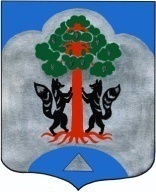 АДМИНИСТРАЦИЯМО СОСНОВСКОЕ СЕЛЬСКОЕ ПОСЕЛЕНИЕМО ПРИОЗЕРСКИЙ МУНИЦИПАЛЬНЫЙ РАЙОНЛЕНИНГРАДСКОЙ ОБЛАСТИПОСТАНОВЛЕНИЕот 31 января 2020 года № 34В соответствии со статей 179 Бюджетного кодекса Российской Федерации, с Положением о бюджетном процессе муниципального образования Сосновское сельское поселение муниципального образования Приозерский муниципальный район Ленинградской области, утвержденным Решением Совета депутатов от 14.03.2019г. № 9, Постановлением администрации от 03.03.2014г. № 87 «Об утверждении Порядка разработки, реализации и оценки эффективности муниципальных программ муниципального образования Сосновское сельское поселение муниципального образования Приозерский муниципальный район Ленинградской области», администрация муниципального образования Сосновское сельское поселение ПОСТАНОВЛЯЕТ: Утвердить Отчет о реализации и оценке эффективности муниципальных программ муниципального образования Сосновское сельское поселение муниципального образования Приозерский муниципальный район Ленинградской области за 2019 год, согласно приложению к настоящему постановлению. 2. Опубликовать настоящее решение в средствах массовой информации, на сайте администрации муниципального образования Сосновское сельское поселение муниципального образования Приозерский муниципальный район Ленинградской области.3. Контроль над исполнением настоящего Постановления оставляю за собой.Глава администрации МО Сосновское сельское поселение                                                                                 Д.Л. СоколовСогласовано:ПрокуратураИсп.: Гермонина Н.Н.тел.: (8-813-79) 61-402Разослано: дело-2, Прокуратура-1, КСО -1Приложение к Постановлению администрацииМО Сосновское сельское поселениеМО Приозерский муниципальный район ЛО                                                                                                         от 31.01.2020г. № 34Отчет о реализации и оценке эффективности муниципальных программ муниципального образования Сосновское сельское поселение МО Приозерский муниципальный район Ленинградской области за 2019 годРасходная часть бюджета МО Сосновское сельское поселение в 2019 году сформирована в соответствии с  программно-целевым методом управления. Муниципальные программы МО Сосновское сельское поселения являются одним из важнейшим инструментов государственной структурной политики, реализации целей и приоритетных направлений социально-экономического развития поселения.В 2019 году в поселении было утверждено 9 муниципальных программ, отражающих необходимое решение проблем нашего поселения – развитие культуры и спорта, обеспечение качественным жильем граждан  (переселение из аварийного жилищного фонда), газификация муниципального образования, поддержка преобразований в жилищно-коммунальной сфере поселения, развитие инженерной и социальной инфраструктуры в районах массовой жилой застройки (согласно 105-оз), благоустройство и развитие автомобильных дорог поселения, устойчивое общественное развитие в муниципальном поселении (согласно 147-ОЗ, 3-ОЗ), развитие муниципальной службы в муниципальном образовании, развитие комфортной городской среды.На реализацию муниципальных программ из средств бюджета поселения на 2019 год предусмотрено бюджетных ассигнований в сумме 115747,6 тыс.руб., что на 23128,1 тыс.руб. меньше, чем в 2018 году или на 19%. Доля муниципальных программ в общем объеме расходов – 78%. Исполнение бюджета по муниципальным программам в 2019 году составило 98654,2 тыс.руб. или 85% от уточненного плана. Удельный вес исполненных программных расходов в общих расходах бюджета МО Сосновское сельское поселение за 2019 год составил 75%.Исполнение муниципальных программ  МО Сосновское сельское поселение за 2019 годВ качестве критериев оценки результативности реализации муниципальных программ в соответствии с Постановлением администрации МО Сосновское сельское поселение от 03.03.2014г. № 87 «Об утверждении Порядка разработки, утверждения, реализации и оценки эффективности муниципальных программ муниципального образования Сосновское сельское поселение муниципального образования Приозерский муниципальный район Ленинградской области» (с изменениями и дополнениями), Постановлением администрации МО Сосновское сельское поселение от 05.03.2014г. № 23 «Об утверждении Методических указаний по разработке и реализации муниципальных программ муниципального образования Сосновское сельское поселение муниципального образования Приозерский муниципальный район Ленинградской области» используется индекс результативности и интегральная оценка результативности.Для расчета эффективности реализации Программы (эффективности расходования бюджетных средств) используются индикаторы и показатели отчета о реализации Программы.Под результативностью понимается степень достижения запланированных показателей за счет реализации мероприятий Программы.Результативность измеряется путем сопоставления фактически достигнутых значений показателей с плановыми значениями.В качестве критериев оценки результативности реализации Программы и программных мероприятий используется индекс результативности и интегральная оценка результативности.При завершении расчетов показателей формулируются выводы по оценке эффективности реализации Программы с учетом следующих критериев:значение показателя (Эt) от 90 до 110% - реализация Программы соответствует запланированным результатам при запланированном объеме расходов - запланированная эффективность реализации Программы;значение показателя (Эt) более 110% - эффективность реализации Программы более высокая по сравнению с запланированной;значение показателя (Эt) от 50 до 90% - эффективность реализации Программы более низкая по сравнению с запланированной;значение показателя (Эt) менее 50% - Программа реализуется неэффективно.Перечень муниципальных программ МО Сосновское сельское поселение на 01.01.2020 годаГодовой отчет об исполнении муниципальной программы«Развитие муниципальной службы в муниципальном образовании Сосновское сельское поселение на 2019-2021 годы» Муниципальная программа «Развитие муниципальной службы в муниципальном образовании Сосновское сельское поселение на 2019-2021 годы» утверждена постановлением администрации МО Сосновское сельское поселения от 18.12.2018 года № 944 и направлена на создание организационных, информационных, финансовых условий для развития муниципальной службы на территории муниципального образования, повышение эффективности кадровой политики, повышение эффективности деятельности муниципальных служащих. В течение отчетного года в муниципальную программу вносились изменения и дополнения в связи с уточнением объема бюджетных ассигнований на обеспечение финансовых условий для развития муниципальной службы на территории муниципального образования Постановлениями администрации от 30.12.2019г № 596.Срок реализации программы на 2019 год - 01.01.2019г.-31.12.2019г.	На 2019 год в рамках данной Программы запланировано проведение следующих мероприятий - повышение квалификации муниципальных служащих администрации МО Сосновское сельское поселение в количестве 9 сотрудников.		За отчетный период выполнены мероприятия - повышение квалификации муниципальных служащих администрации МО Сосновское сельское поселение в количестве 9 сотрудников.	     В 2019 году на выполнение мероприятий муниципальной программы рамках непрограммных расходов было направлено бюджетных ассигнований в сумме 81,3 тыс.руб., что составляет 0,01% расходной части бюджета. Исполнено за 2019 год – 81,3 тыс.руб. или 100% уточненного плана.Достижение целевых показателейза период: 2019 год Выполнение плана мероприятийза период: 2019 год Оценка результативности реализации Программы за 2019 год:1. Мероприятие «Повышение квалификации муниципальных служащих администрации МО Сосновское сельское поселение»:1. Индекс результативности мероприятия:                                       Пфit       9                                  Рit = ------ = ----- = 1                                       Ппit        9 2. Интегральная оценка результативности Программы:                                  m                                 SUM Рit                                             1                            Ht = ------- x 100 =   1 х 100 = 100                                    M                     13. Эффективность реализации подпрограммы:                                       Ht               100                                 Эt = ---- x 100 = --------х 100 = 100                                       St                100Вывод: эффективность реализации Программы составляет 100 - реализация Программы соответствует запланированным результатам при запланированном объеме расходов - запланированная эффективность реализации Программы.Выполнение целевых индикаторов муниципальной программы:   Доля сотрудников, повысивших квалификацию - %:Д = Кпов./ Ктр.пов.х 100%  где,	Д – доля сотрудников, повысивших квалификацию;Кпов. – количество сотрудников, повысивших квалификацию;Ктр.пов. – количество сотрудников, требующих повышение квалификации;Кпов.= 9ед.Ктр.пов.= 9 ед.Д= 9/9х100%Д = 100% Доля сотрудников, повысивших квалификацию в 2010 году составила 100%. Оценка социально-экономической эффективности от реализации муниципальной программы. Оценка социально-экономической эффективности реализации Программы осуществляется по критерию финансовых вложений (Кфв) – отражает увеличение объемов финансовых вложений  на  реализацию мероприятий по повышению квалификации сотрудников администрации – муниципальных служащих муниципального образования Сосновское сельское поселение в расчете на одного жителя:О1 – фактический объем финансовых вложений муниципального образования на повышение квалификации сотрудников администрации – муниципальных служащих в предыдущем году; О2 – фактический объем финансовых вложений муниципального образования на повышение квалификации сотрудников администрации – муниципальных служащих на в отчетном году; Ч1 – численность  жителей муниципального образования   в предыдущем году; Ч2 – численность жителей муниципального образования в отчетном  году; К бл должен быть не менее 1%За 2019 год объем финансовых вложений на повышение квалификации сотрудников администрации – муниципальных служащих поселения в расчете на одного жителя составил 100%. По сравнению с аналогичным периодом 2018 года произошло снижение объемов финансовых вложений  на  реализацию мероприятий по повышению квалификации сотрудников администрации – муниципальных служащих муниципального образования Сосновское сельское поселение в расчете на одного жителя на 125%.В результате выполнения мероприятий по муниципальной программе выполнены задачи: - повышение квалификации и профессиональная переподготовка муниципальных служащих; - формирование системы функционального кадрового резерва, повышение престижа муниципальной службы, сокращение текучести кадров в системе местного самоуправления; - внедрение эффективных методов подбора квалифицированных кадров для муниципальной службы, создание условий для их должностного роста; - внедрение новых методов планирования, стимулирования, контроля и оценки деятельности муниципальных служащих; Реализация Муниципальной программы способствовала формированию у муниципальных служащих необходимых профессиональных знаний, умений и навыков, позволяющих им эффективно исполнять должностные обязанности. Ответственный исполнитель программы: Специалист администрация  муниципального образования Сосновское сельское поселение по кадровым вопросам (8-813-79) 61-370эл.адрес:  sosnadm@mail.ruГодовой отчет об исполнении муниципальной программы  «Развитие физической культуры и спорта  в муниципальном образовании Сосновское сельское поселение на 2018-2020 годы»	Муниципальная программа «Развитие физической культуры и спорта в муниципальном образовании Сосновское сельское поселение на 2018-2020 годы» утверждена Постановлением администрации от 18.12.2017г. № 786 и направлена на вовлечение различных групп населения поселения в занятия физической культурой и спортом по месту жительства, повышение результатов спортсменов поселения в спорте высших достижений, создание необходимой инфраструктуры, обеспечивающей право каждого на свободный доступ к физической культуре и спорту как к необходимому условию развития физических, интеллектуальных и нравственных способностей личности, право на занятия физической культурой и спортом для всех категорий граждан и групп населения МО Сосновского сельское поселение.Изменения и дополнения в муниципальную программу вносились в течение отчетного периода в связи с уточнением объемов бюджетных ассигнований, направляемых для реализации утвержденных мероприятий программы Постановлениями администрации от 21.06.2018г. № 469, от 25.09.2018г. № 748, от 07.12.2018г. № 923, от 18.12.2018г. № 945, от 14.02.2019г № 73, от 14.03.2019г № 111, от 27.06.2019г № 324, № 480 от 08.10.2019г. № 480, от 15.10.2019г. № 492,  от 30.12.2019г. № 597.Срок реализации программы на 2019 год - 01.01.2019г.-31.12.2019г.На 2019 год в рамках муниципальной программы запланировано и выполнены  мероприятия:1. Обеспечение деятельности муниципальных казённых учреждений. 2. Организация и проведение мероприятий и спортивных соревнований.		На реализацию мероприятий Программы в бюджете поселения на 2019 год утверждены ассигнования в сумме 17905,7 тыс.руб., исполнено – 17467,1 тыс.руб., или 98% от утвержденного плана. По сравнению с 2018 годом финансирование мероприятий по программе в 2019 году увеличилось на 994,3 тыс.руб. или на 6% (содержание учреждений). За 2019 год объемы бюджетных ассигнований муниципальной программы на выполнение мероприятий составили 17467,1 тыс.руб., в том числе:1. на обеспечение деятельности муниципальных  казенных учреждений ФОК «Сосновский», КСК «Снегиревский» в сумме 17190,1 тыс.руб. (фонд оплаты труда и содержание учреждений);2. на организацию и проведение мероприятий и спортивных соревнований в муниципальном образовании в сумме 277,0 тыс.руб.Достижение целевых показателейза период: 2019 годВыполнение плана мероприятийза период: 2019 год Оценка результативности реализации Программы за 2019 год:Индекс результативности Программы:                                       Пфit          64                                Рit = ------ = ---------- = 1                                       Ппit          64   2. Интегральная оценка результативности Программы:                                  m                                 SUM Рit                                             1                            Ht = ------- x 100 = 1 х 100 = 100                                     M                  1                    3. Эффективность реализации Программы:                                       Ht                100                                 Эt = ---- x 100 = -------- х 100 = 102                                       St                 98Вывод: эффективность реализации муниципальной программы «Развитие физической культуры и спорта в муниципальном образовании Сосновское сельское поселение на 2018-2020 годы»  составила 102 - реализация Программы соответствует запланированным результатам при запланированном объеме расходов - запланированная эффективность реализации Программы.Оценка социально-экономической эффективности от реализации муниципальной программыОценка социально-экономической эффективности реализации Программы осуществляется по следующим показателям (индикаторам), которые связаны с основными мероприятиями и позволяет оценить результаты и эффективность реализации программы за 2019 год:	1. Доля населения, систематически занимающегося физической культурой и спортом.Д = Чз/Чн х 100%, гдеД – доля занимающихся физической культурой и спортом;Чз – численность занимающихся физической культурой и спортом, согласно данных федерального статистического наблюдения по форме № 1-ФК (пункт 47.1 Федерального плана статистических работ) и данных статистического наблюдения в соответствии с Методикой выявления доли населения, систематически занимающегося физической культурой и спортом, включая использование самостоятельных форм занятий и платных спортивно-оздоровительных услуг, разработанной Министерством спорта Российской Федерации.Чз= 3023 человекЧн= 11313 человекД= 3023/11313х100%= 27%Д= 27% Доля населения, систематически занимающегося физической культурой и спортом в 2019 году составила 27%, что соответствует запланированному показателю (запланировано 27%) и на 1% больше показателя 2018 года (Д= 26%). 2. Доля обучающихся и студентов, систематически занимающихся физической культурой и спортом, в общей численности обучающихся и студентов.Д=Чз/Чо х 100%,  гдеД - доля обучающихся и студентов, занимающихся ФКиС  Чз – численность обучающихся и студентов, систематически занимающихся физической культурой и спортом, согласно данных федерального статистического наблюдения по форме № 1-ФК                    Чо - численность обучающихся и студентов.Чз= 444 человекЧо= 1200 человекД= 444/1200х100%=37%Д= 37% Доля обучающихся и студентов, систематически занимающихся физической культурой и спортом, в общей численности обучающихся и студентов в 2019 году составила 37%, что соответствует запланированному показателю (запланировано 37%) и на 5,1% меньше показателя 2018 года (Д= 42,1%). 	3. Доля лиц с ограниченными возможностями здоровья и инвалидов, систематически занимающихся физической культурой и спортом, в общей численности данной категории населения.Д=Чз/Чи х100%, гдеД - доля инвалидов, занимающихся физической культурой и спортом;                            Чз – численность инвалидов, занимающихся физической культурой и спортом, согласно данных федерального статистического наблюдения по форме № 3-АФК (пункт 47.5 Федерального плана статистических работ);                    Чи - численность инвалидов согласно данных комитета социальной защиты населения Ленинградской области.Чз=  10 человекЧи= 313 человекД= 10/313х100%, гдеД= 3,2 % Доля лиц с ограниченными возможностями здоровья и инвалидов, систематически занимающихся физической культурой и спортом, в общей численности данной категории населения в 2019 году составила 3,2%, что превышает на 0,1% от запланированного показателя (запланировано 3,1%) и на 7,1% меньше показателя 2018 года (Д= 10,3%). 	В результате реализации мероприятий Программы достигнуты все запланированные результаты, что привело к увеличению вовлечения различных групп населения МО Сосновского СП в занятия физической культурой и спортом по месту жительства, повышение результатов спортсменов Приозерского района в спорте высших достижений и созданию необходимой инфраструктуры, обеспечивающей право каждого на свободный доступ к физической культуре и спорту, как к необходимому условию развития физических, интеллектуальных и нравственных способностей личности, право на занятия физической культурой и спортом для всех категорий граждан и групп населения МО Сосновского сельское поселение.Ответственный исполнитель программы: Специалист администрации муниципального образования Сосновское сельское поселение МО Приозерский муниципальный район, курирующий вопросы культуры и спорта, тел. (8-813-79) 62-270 эл.адрес:  sosnadm@mail.ruГодовой отчет об исполнении муниципальной программы «Развитие культуры в муниципальном образовании Сосновское сельское поселение на 2018-2020 годы» Муниципальная программа «Развитие культуры в муниципальном образовании Сосновское сельское поселение на 2018-2020 годы» утверждена Постановлением администрации от 18.12.2017г. № 787 и направлена на выполнение следующих задач:повышение эффективности культурной стратегии;сохранение историко-культурного наследия;обеспечение доступа граждан к культурным ценностям и участию в культурной жизни, реализация их творческого потенциала;создание благоприятных условий для устойчивого развития сферы художественного творчества, досуговой сферы культуры муниципального образования;выявление и поддержка одаренных детей, талантливых исполнителей и мастеров-носителей  традиционной народной культуры;укрепление и развитие материальной базы учреждений культуры и повышение эффективности ее использования;техническое и технологическое оснащение учреждений культуры в муниципальном образовании.	Муниципальная программа «Развитие культуры в муниципальном образовании Сосновское сельское поселение на 2018-2020 годы» состоит из подпрограмм:Подпрограмма 1 «Организация культурно-досуговой деятельности на территории муниципального образования Сосновское сельское поселение муниципального образования Приозерский муниципальный район Ленинградской области».Подпрограмма 2  «Сохранение и развитие народной культуры и самодеятельного творчества»Подпрограмма 3 «Развитие и модернизация библиотечного дела в муниципальном образовании Сосновское сельское поселение муниципального образования Приозерский муниципальный район Ленинградской области».Изменения и дополнения в муниципальную программу вносились в течение отчетного периода в связи с уточнением объемов бюджетных ассигнований, направляемых для реализации утвержденных мероприятий программы Постановлением администрации от 28.05.2018г. № 425, от 07.12.2018г. № 924, от 18.12.2018г. № 946, от 14.02.2019г № 74, от 14.03.2019г № 129, от 28.06.2019г. № 327, от 08.10.2019г. № 482,  от 20.11.2019г. № 550,  от 30.12.2019г. № 559.На 2019 год в рамках данной Программы запланировано проведение следующих мероприятий в рамках подпрограмм:Подпрограмма 1 «Организация культурно-досуговой деятельности на территории муниципального образования Сосновское сельское поселение муниципального образования Приозерский муниципальный район Ленинградской области:Обеспечение деятельности муниципальных казённых учрежденийОрганизация и проведение  культурно-досуговых мероприятийРеализация социально-культурных проектов – пошив сценических костюмовУчастие в конкурсе «Звезда культуры»Подпрограмма 2 «Сохранение и развитие народной культуры и самодеятельного творчества»1. Обеспечение деятельности творческих коллективов муниципальных казённых учрежденийПодпрограмма 3 «Развитие и модернизация библиотечного дела в муниципальном образовании Сосновское сельское поселение муниципального образования Приозерский муниципальный район Ленинградской области»1. Обеспечение библиотечной деятельности муниципальных казённых учреждений2. Подписка, комплектование книжных фондов Сосновской поселенческой объединённой библиотеки и прочая закупка товаров, работ и услуг для обеспечения государственных (муниципальных нужд)».Срок реализации программы на 2019 год - 01.01.2019г.-31.12.2019г.За 2019 год выполнены мероприятия в рамках подпрограмм:Подпрограмма 1 «Организация культурно-досуговой деятельности на территории муниципального образования Сосновское сельское поселение муниципального образования Приозерский муниципальный район Ленинградской области:Обеспечение деятельности муниципальных казённых учрежденийОрганизация и проведение  культурно-досуговых мероприятийРеализация социально-культурных проектов – пошив сценических костюмовУчастие в конкурсе «Звезда культуры»Подпрограмма 2 «Сохранение и развитие народной культуры и самодеятельного творчества»1. Обеспечение деятельности творческих коллективов муниципальных казённых учрежденийПодпрограмма 3 «Развитие и модернизация библиотечного дела в муниципальном образовании Сосновское сельское поселение муниципального образования Приозерский муниципальный район Ленинградской области»1. Обеспечение библиотечной деятельности муниципальных казённых учреждений2. Подписка, комплектование книжных фондов Сосновской поселенческой объединённой библиотеки и прочая закупка товаров, работ и услуг для обеспечения государственных (муниципальных нужд)».На реализацию мероприятий Программы в бюджете поселения в 2019 году утверждены ассигнования в сумме 29393,5 тыс.руб., что составляет 20% расходной части бюджета. Исполнено за 2019 год – 28803,9 тыс.руб. или 98% уточненного плана (экономия бюджетных ассигнований на содержание учреждений, проведение культурно-массовых мероприятий в поселении). 	По сравнению с 2018 годом финансирование мероприятий по программе в 2019 году уменьшилось на 3036,4 тыс.руб. или на 17% (по причине завершения участия в областной программе по ремонту учреждений культуры).Достижение целевых показателейза период: 2019 год Выполнение плана мероприятий.за период: 2019 год Оценка результативности реализации подпрограмм за 2019 год:Подпрограмма 1 «Организация культурно-досуговой деятельности  на территории муниципального образования Сосновское сельское поселение:Индекс результативности подпрограммы в разрезе проведенных мероприятий:1.1. Количество посетителей культурно-досуговых мероприятий (ед.):                                        Пфit       44649                                Рit = ------ = --------- = 0,98                                       Ппit       45428 2. Интегральная оценка результативности подпрограммы:                                  m                                 SUM Рit                                             1                            Ht = ------- x 100 =   0,98 х 100 = 98,3                                     M                      13. Эффективность реализации подпрограммы:                                       Ht              98,3                                 Эt = ---- x 100 = -----х 100 = 100                                       St               98Вывод: эффективность реализации подпрограммы «Организация культурно-досуговой деятельности  на территории муниципального образования Сосновское сельское поселение» составила 100 - реализация подпрограммы соответствует запланированным результатам при запланированном объеме расходов - запланированная эффективность реализации подпрограммы;2. Подпрограмма 2 «Сохранение и развитие народной культуры и самодеятельного творчества»:Индекс результативности подпрограммы в разрезе проведенных мероприятий:1.1. Количество участников народных и образцовых самодеятельных коллективов (чел.):                                        Пфit       169                                 Рit = ------ = ------ = 0,99                                       Ппit        1712. Интегральная оценка результативности подпрограммы:                                  m                                 SUM Рit                                             1                            Ht = ------- x 100 =   0,99 х 100 = 99                                    M                       13. Эффективность реализации подпрограммы:                                       Ht             99                                  Эt = ---- x 100 = -----х 100 = 99                                       St             100Вывод: эффективность реализации подпрограммы  «Сохранение и развитие народной культуры и самодеятельного творчества» составила 99 - реализация подпрограммы соответствует запланированным результатам при запланированном объеме расходов - запланированная эффективность реализации подпрограммы;3. Подпрограмма 3 «Развитие и модернизация библиотечного дела в муниципальном образовании Сосновское сельское поселение»:Индекс результативности подпрограммы в разрезе проведенных мероприятий:1.1. Количество посещений библиотеки, количество книговыдачи, количество приобретённых книг (ед.):                                       Пфit        114470                                Рit = ------ = ----------- = 1,1                                       Ппit        1038402. Интегральная оценка результативности подпрограммы:                                  m                                 SUM Рit                                             1                            Ht = ------- x 100 =   1,1 х 100 = 110                                    M                      13. Эффективность реализации подпрограммы:                                       Ht              110                                  Эt = ---- x 100 = -----х 100 = 112                                       St               98Вывод: эффективность реализации подпрограммы «Развитие и модернизация библиотечного дела в муниципальном образовании Сосновское сельское поселение» составила 112 - эффективность реализации подпрограммы более высокая по сравнению с запланированной.Оценка социально-экономической эффективности от реализации муниципальной программы. Оценка социально-экономической эффективности реализации Программы осуществляется по следующим показателям (индикаторам), которые связаны с основными мероприятиями и позволяет оценить результаты и эффективность реализации программы за 2019 год:1. Подпрограмма «Организация культурно-досуговой деятельности на территории муниципального образования Сосновское сельское поселение МО Приозерский муниципальный район Ленинградской области»: 1.1. Увеличение количества культурно-досуговых мероприятий (ед.) - отражает объем организационных и творческих мероприятий, реализуемых учреждениями культурно-досугового типа.За 2019 год в поселении муниципальными учреждениями культуры было проведено 477 культурно-досуговых мероприятий. За аналогичный период 2018 года муниципальными учреждениями культуры было проведено 502 культурно-досуговых мероприятий. Уменьшение составило 25 мероприятия (в 2018 году – прирост на 3 мероприятия).Прирост мероприятий к 2018 году составил: 477 – 1 *100% = -5,5%                                                                            5051.2. Прирост количества посещений культурно-досуговых мероприятий (%) - отражает востребованность у населения услуг муниципальных культурно-досуговых учреждений. За 2019 год количество посещений культурно-досуговых мероприятий составило 44649 человек. За аналогичный период 2018 года количество посещений культурно-досуговых мероприятий составило 44919 человек. Количества посещений культурно-досуговых мероприятий в 2019 году по сравнению с 2018 уменьшилось на 270 человек.Прирост количества посещений культурно-досуговых мероприятий к 2018 году составил: 44649 – 1 *100% = -0,6% (в связи с занятостью среднего возрастного поколения трудовой 44919                                    деятельностью)2. Подпрограмма «Сохранение и развитие народной культуры и самодеятельного творчества»:2.1. Увеличение количества участников народных, образцовых коллективов (ансамблей) самодеятельного народного творчества. В 2019 году количество участников народных, образцовых коллективов (ансамблей) самодеятельного народного творчества составило 169 участников, что осталось на уровне 2018 года (169 участников). 3. Подпрограмма «Развитие и модернизация библиотечного дела в муниципальном образовании Сосновское сельское поселение МО Приозерский муниципальный район Ленинградской области»: 3.1. Увеличение количества посещений библиотеки по сравнению к предыдущему году (%) - является одним из целевых ориентиров развития библиотечного обслуживания, отражает востребованность у населения библиотечных услуг.В 2019 году количество посещений библиотеки составило 35980 человек (в том числе 8167 интернет-посещений). За аналогичный период 2018 года количество посещений библиотеки составило 26992 человека. Увеличение посещений библиотеки составило 8988 человек или 33,3% (в  том числе за счет интернет-посещений – 8167 ед.). Прирост количества посещений библиотеки по сравнению к предыдущему году составил: 35980 – 1 *100% = 33,3% (запланировано 0,03%) 26992Увеличение выполнения планового показателя «Количество посещений библиотеки по сравнению к предыдущему году» вызвано повышение интереса к чтению, как средству саморазвития личности, благодаря большой работе по привлечению читателей через массовые мероприятия, индивидуальное информирование, социальные сети и т.д. 3.2. Количество книговыдач (тыс.ед.) - целевой ориентир развития библиотечного дела, отражает востребованность у населения библиотечных услуг. В 2019 году количество книговыдач составило 76,6 тыс.ед. при запланированном показателе 73,8 тыс.ед. За аналогичный период 2018 года количество книговыдач составило 72,5 тыс.ед. Увеличение книговыдач составило 4,1 тыс.ед. или 5,7%. Прирост количества книговыдач в библиотеке по сравнению к предыдущему году составил: 76,6 – 1 *100% = 5,7%  72,53.3. Количество приобретённых книг (экз.) - характеризует объемы обновляемости библиотечных фондов.	В 2019 году количество приобретённых книг составило 1863 экз. За аналогичный период 2018 года количество приобретённых книг составило 1618 экз. Увеличение количества приобретённых книг в 2019 году по сравнению с 2018 составило 245 экз. или 15%. В результате реализации всего комплекса мероприятий Программы достигнуты результаты:повышение эффективности культурной стратегии;сохранение историко-культурного наследия;обеспечение доступа граждан к культурным ценностям и участию в культурной жизни, реализация их творческого потенциала;создание благоприятных условий для устойчивого развития сферы художественного творчества, досуговой сферы культуры муниципального образования;выявление и поддержка одаренных детей, талантливых исполнителей и мастеров-носителей  традиционной народной культуры;укрепление и развитие материальной базы учреждений культуры и повышение эффективности ее использования;техническое и технологическое оснащение учреждений культуры в муниципальном образовании.Ответственный исполнитель программы: Специалист администрации муниципального образования Сосновское сельское поселение МО Приозерский муниципальный район, курирующий вопросы культуры и спорта, тел. (8-813-79) 62-207 эл.адрес:  sosnadm@mail.ruГодовой отчет об исполнении муниципальной программы«Обеспечение качественным жильем граждан на территории муниципального образования Сосновское сельское поселение в 2019 году»Муниципальная программа «Обеспечение качественным жильем граждан на территории  муниципального образования Сосновское сельское поселение в 2019 году» (далее – Программа) утверждена постановлением администрации муниципального образования Сосновское сельское поселения от 18.12.2018г. № 947 и направлена обеспечение качественным жильем граждан на территории поселения, создание условий для приведения объектов коммунальной инфраструктуры в соответствие со стандартами качества, обеспечивающими комфортные условия проживания граждан (потребителей услуг), развитие систем коммунальной инфраструктуры на территории муниципального образования Сосновское сельское поселение и улучшения жилищных условий гражданам, проживающим в сельской местности.Изменения и дополнения в муниципальную программу вносились в течение отчетного периода в связи с уточнением объемов бюджетных ассигнований, направляемых для реализации утвержденных мероприятий программы Постановлением администрации от 14.03.2019г. № 130, от 28.06.2019г. № 328,  от 08.10.2019г. № 482,  от 20.11.2019г. № 550,  от 30.12.2019г. № 599.	Муниципальная программа «Обеспечение качественным жильем граждан на территории  муниципального образования Сосновское сельское поселение в 2019 году» состоит из подпрограмм:Подпрограмма. Переселение граждан из аварийного жилищного фонда на территории муниципального образования Сосновское сельское поселение.Подпрограмма. Развитие инженерной и социальной инфраструктуры в районах массовой жилой застройки.		На 2019 год в рамках данной Программы было запланировано проведение следующих мероприятий в рамках подпрограмм:Подпрограмма «Переселение граждан из аварийного жилищного фонда на территории муниципального образования Сосновское сельское поселение» - объявление аукционаСрок реализации подпрограммы 2020г.Подпрограмма «Развитие инженерной и социальной инфраструктуры в районах массовой жилой застройки»:1. Экспертиза, проверка смет, присоединение к электрическим сетям – 3 ед.;2. Строительство транспортной инфраструктуры жилой застройки по ул. Октябрьская, ул. Октябрьская IIочередь п. Сосново – 7%;Срок реализации подпрограммы  - III - IV квартал 2019г.В течение 2019 года в рамках данной Программы были выполнены следующие мероприятия в рамках подпрограмм:Подпрограмма «Развитие инженерной и социальной инфраструктуры в районах массовой жилой застройки»:1. Экспертиза, проверка смет, присоединение к электрическим сетям – 3 ед.;2. Строительство транспортной инфраструктуры жилой застройки по ул. Октябрьская, ул. Октябрьская IIочередь п. Сосново – 7%;На реализацию мероприятий Программы в бюджете поселения на 2019 год утверждены ассигнования в сумме 21369,5 тыс.руб., что составляет 14% расходной части бюджета. Исполнено за 2019 год – 8769,9 тыс.руб. или 41% уточненного плана (12386,5 тыс.руб. лимит ассигнований областного бюджета – исполнение по реализации МК по расселению аварийного жилья – 2020 год).	По сравнению с 2018 годом финансирование мероприятий по программе в 2019 году уменьшилось на 1465,4 тыс.руб. или на 14% (по причине завершения участия в областной программе по улучшению жилищных условий граждан, проживающим в сельской местности).Достижение целевых показателейза период: 2019 год Выполнение плана мероприятийза период: 2019 год Оценка результативности реализации подпрограмм за 2019 год 1. Подпрограмма «Развитие инженерной и социальной инфраструктуры в районах массовой жилой застройки»: Индекс результативности подпрограммы в разрезе проведенных мероприятий:1.1. Подготовка проектно-изыскательских работ строительства объектов инженерной, транспортной инфраструктуры, экспертиза, строительный надзор (ед.):                                        Пфit      3                                    Рit = ------ = --- = 1                                        Ппit      3     1.2. Техническая готовность объектов  инженерной, транспортной инфраструктуры (%):                                        Пфit     7                                     Рit = ------ = ---- = 1                                        Ппit     7 2. Интегральная оценка результативности подпрограммы:                                  m                                 SUM Рit                                             1                         Ht = ------- x 100 =  2 х 100 = 100                                    M                23. Эффективность реализации подпрограммы:                                       Ht             100                               Эt = ---- x 100 = ----- х 100 = 102                                       St              98Вывод: эффективность реализации подпрограммы «Развитие инженерной и социальной инфраструктуры в районах массовой жилой застройки составила 102% - реализация подпрограммы соответствует запланированным результатам при запланированном объеме расходов - запланированная эффективность реализации Программы;2. Подпрограмма  «Переселение граждан из аварийного жилищного фонда на территории муниципального образования Сосновское сельское поселение»: 1.Индекс результативности подпрограммы в разрезе проведенных мероприятий:Количество аварийного жилья, подлежащего расселению (м кв):                                         Пфit      ---                                  Рit = ------ = ------ = ---                                        Ппit      13  2. Интегральная оценка результативности подпрограммы:                                  m                                 SUM Рit                                             1                            Ht = ------- x 100 =  --- х 100 = ---                                     M                     13. Эффективность реализации подпрограммы:                                       Ht              ---                                 Эt = ---- x 100 = ----- х 100 = ---                                       St               ---Вывод: за отчетный период реализации мероприятий подпрограммы сделать вывод об эффективности не возможно в связи с тем, что в 2019 году проведена процедура согласно 44-ФЗ, срок выполнения мероприятий по расселению аварийного жилья II квартал 2020 года. Оценка социально-экономической эффективности от реализации муниципальной программы Оценка социально-экономической эффективности реализации Программы осуществляется по следующим показателям (индикаторам), которые связаны с основными мероприятиями и позволяет оценить результаты и эффективность реализации программы за 2019 год:Строительство объектов инженерной инфраструктуры Расселение аварийного жильяОсновными показателями выполнения Подпрограммы «Развитие инженерной и социальной инфраструктуры в районах массовой жилой застройки» в 2019 году являются техническая готовность объектов  инженерной, транспортной инфраструктуры. Целевой показатель подпрограммы «Техническая готовность объектов  инженерной, транспортной инфраструктуры» - строительство транспортной инфраструктуры квартала жилой застройки по ул. Октябрьская II очередь - техническая готовность объектов  инженерной инфраструктуры  - выполнен в объеме работ, определенным Соглашением и муниципальным контрактом – 7%. Полное выполнение работ в соответствии с муниципальным контрактом – декабрь 2022 года. Основным показателем выполнения Подпрограммы «Переселение граждан из аварийного жилищного фонда на территории муниципального образования Сосновское сельское поселение» - доля расселенной площади от общей площади непригодного для проживания жилищного фонда - %. Сделать вывод об эффективности не возможно в связи с тем, что в 2019 году проведена процедура согласно 44-ФЗ, срок выполнения мероприятий по расселению аварийного жилья II квартал 2020 года. В результате реализации всего комплекса мероприятий Программы достигнуты обозначенные цели и задачи на 2019 год:Обеспечение мероприятий по проектированию, строительству и содержанию транспортной инфраструктуры на земельных участках предоставленных членам многодетных семей, молодым специалистам, членам молодых семей согласно 105-оз.Проведена процедура для реализации мероприятий по расселению аварийного жилья. Достижение целевых показателей - II квартал 2020 года. Ответственный исполнитель программы: Специалист администрация  муниципального образования Сосновское сельское поселение, курирующий вопросы жилищно-коммунального хозяйствател. (8-813-79) 61-382 Специалист по жилищной политике администрация  муниципального образования Сосновское сельское поселение тел. (8-813-79) 61-830эл.адрес:  sosnadm@mail.ruГодовой отчет об исполнении муниципальной программы «Обеспечение устойчивого функционирования и развития коммунальной и инженерной инфраструктурыи повышение энергоэффективности в муниципальном образовании Сосновское сельское поселение в 2019 году»Муниципальная программа «Обеспечение устойчивого функционирования и развития коммунальной и инженерной инфраструктуры и повышение энергоэффективности в муниципальном образовании Сосновское сельское поселение в 2019 году» утверждена постановлением администрации МО Сосновское сельское поселения от 18.12.2018г. № 948 и направлена на создание комфортных условий жизнедеятельности в сельской местности, обеспечение населения природным газом, обеспечение населения муниципального образования чистой водой отвечающей требованиям СНиП, обеспечение населения качественными бытовыми услугами благоустроенным жильем граждан, проживающих в жилищном фонде, признанном непригодным для постоянного проживания, сокращение доли аварийного жилья в жилищном фонде МО Сосновское сельское поселение, создание условий для жилищного строительства в поселении. Изменения и дополнения в муниципальную программу вносились в течение отчетного периода в связи с уточнением объемов бюджетных ассигнований, направляемых для реализации утвержденных мероприятий программы Постановлением администрации от 14.02.2019г. № 75, от 28.06.2019г. № 329, от 08.10.2019г. № 483,  от 30.12.2019г. № 600.	Муниципальная программа «Обеспечение устойчивого функционирования и развития коммунальной и инженерной инфраструктуры и повышение энергоэффективности в муниципальном образовании Сосновское сельское поселение в 2019 году» состоит из подпрограмм:Подпрограмма «Газификация муниципального образования Сосновское сельское поселения»;Подпрограмма «Поддержка преобразований в жилищно-коммунальной сфере на территории муниципального образования в целях обеспечения бытового обслуживания населения, отвечающего стандартам качества бытового обслуживания муниципального образования Сосновское сельское поселение».	На 2019 год в рамках данной Программы было запланировано проведение следующих мероприятий в рамках подпрограмм:Подпрограмма «Газификация муниципального образования Сосновское  сельское поселения»:Экспертиза проекта распределительного газопровода п. Колосково – 1 ед.Техническое содержание сетей распределительного газопровода поселения – 12 ед.Проектно-изыскательные работы  газопровода д.Колосково – 1 ед. Подпрограмма «Поддержка преобразований в жилищно-коммунальной сфере на территории муниципального образования в целях обеспечения бытового обслуживания населения, отвечающего стандартам качества бытового обслуживания муниципального образования Сосновское сельское поселение»;Субсидия юридическому лицу оказывающему жилищно-коммунальные услуги, на компенсацию части затрат при оказании услуг по тарифам не обеспечивающим возмещение издержек – 30 ед.;Актуализация схем холодного водоснабжения, теплоснабжения – 2 ед.Cтроительный контроль ремонта ХВС – 1 ед.Срок реализации муниципальной программы - 01.01.2019г.-31.12.2019г.	За 2019 год были выполнены мероприятия в рамках подпрограмм:Подпрограмма «Газификация муниципального образования Сосновское  сельское поселения»:Экспертиза проекта распределительного газопровода п. Колосково – 1 ед.Техническое содержание сетей распределительного газопровода поселения – 12 ед.Проектно-изыскательные работы  газопровода д.Колосково – 1 ед. 		Подпрограмма 4. «Поддержка преобразований в жилищно-коммунальной сфере на территории муниципального образования в целях обеспечения бытового обслуживания населения, отвечающего стандартам качества бытового обслуживания муниципального образования Сосновское сельское поселение»;Субсидия юридическому лицу оказывающему жилищно-коммунальные услуги, на компенсацию части затрат при оказании услуг по тарифам не обеспечивающим возмещение издержек – 30 ед.;Cтроительный контроль ремонта ХВС – 1 ед.Актуализация схем холодного водоснабжения, теплоснабжения – 2 ед.На реализацию мероприятий Программы в бюджете поселения на 2019 год утверждены ассигнования в сумме 7674,5 тыс.руб., что составляет 5% расходной части бюджета. Исполнено за 2019 год – 7619,1 тыс.руб. или 99% уточненного плана.По сравнению с 2018 годом финансирование мероприятий по программе в 2019 году уменьшилось на 29820,1 тыс.руб. или на 80% (по причине завершения участия в областных программах).Достижение целевых показателейза период: 2019 год Выполнение плана мероприятийза период: 2019 год Оценка результативности реализации подпрограмм за 2019 год:1. Подпрограмма «Газификация муниципального образования Сосновское  сельское поселения»:1. Индекс результативности подпрограммы в разрезе проведенных мероприятий:1.1. Экспертиза проекта, техническое содержание сетей распределительного газопровода поселения, проектно-изыскательные работы  газопровода д.Колосково (ед.)                                        Пфit     15                                Рit = ------ = --- = 1                           Ппit       15    2. Интегральная оценка результативности подпрограммы:                                  m                                 SUM Рit                                             1                            Ht = ------- x 100 =  1 х 100 = 100                                      M                 13. Эффективность реализации подпрограммы:                                       Ht              100                                Эt = ---- x 100 = ----- х 100 = 103                                       St               97Вывод: эффективность реализации Подпрограммы «Газификация муниципального образования Сосновское  сельское поселения» составила 103% - реализация подпрограммы соответствует запланированным результатам при запланированном объеме расходов - запланированная эффективность реализации подпрограммы;2. Подпрограмма «Поддержка преобразований в жилищно-коммунальной сфере на территории муниципального образования в целях обеспечения бытового обслуживания населения, отвечающего стандартам качества бытового обслуживания муниципального образования Сосновское сельское поселение»:1. Индекс результативности подпрограммы в разрезе проведенных мероприятий:1.1. Субсидия юридическому лицу, актуализация схем холодного водоснабжения, теплоснабжения, строительный контроль, расчистка (ед.):                                        Пфit     34                                Рit = ------ = ------ = 1                                       Ппit      342. Интегральная оценка результативности подпрограммы:                                  m                                 SUM Рit                                             1                            Ht = ------- x 100 =   1 х 100 = 100                                      M                  13. Эффективность реализации подпрограммы:                                       Ht              100                                Эt = ---- x 100 = ----- х 100 = 100                                       St              100Вывод: эффективность реализации Подпрограммы «Поддержка преобразований в жилищно-коммунальной сфере на территории муниципального образования в целях обеспечения бытового обслуживания населения, отвечающего стандартам качества бытового обслуживания муниципального образования Сосновское сельское поселение» составила 100% - реализация подпрограммы соответствует запланированным результатам при запланированном объеме расходов - запланированная эффективность реализации подпрограммы.Оценка социально-экономической эффективности от реализации муниципальной программы. Оценка социально-экономической эффективности реализации Программы осуществляется по следующим показателям (индикаторам), которые связаны с основными мероприятиями и позволяет оценить результаты и эффективность реализации программы за 2019год:	Подпрограмма «Газификация муниципального образования Сосновское сельское поселения»:Доля сетей газоснабжения, находящегося на содержании, от общей протяженности сетей газоснабжения поселения - %;Подпрограмма «Поддержка преобразований в жилищно-коммунальной сфере на территории муниципального образования в целях обеспечения бытового обслуживания населения, отвечающего стандартам качества бытового обслуживания муниципального образования Сосновское сельское поселение»:Доля населения, которому будут предоставлены услуги бытового назначения в результате предоставления субсидия юридическому лицу, оказывающему жилищно-коммунальные услуги по отношению к количеству населения в случае не предоставления таковой - %.  Выполнение целевых индикаторов муниципальной программы:   	Подпрограмма «Газификация муниципального образования Сосновское сельское поселения»:Доля сетей газоснабжения, находящегося на содержании, от общей протяженности сетей газоснабжения поселения - %;Д = Ксод./ Ксод.пл.х100%  где,	Д – доля сетей газоснабжения, от общего количества сетей, подлежащих содержанию;Ксод. – количество сетей газоснабжения, от общего количества сетей,  подлежащих содержанию;Ксод.пл. – количество сетей газоснабжения, подлежащих содержанию в текущем году;Ксод.= 57645 п.м. Ксод.пл.= 57645 п.м.Д= 57645/57645х100%Д = 100% Доля сетей газоснабжения подлежащих содержанию в текущем году составила 100%, от запланированного показателя (запланировано 100%).	Подпрограмма «Поддержка преобразований в жилищно-коммунальной сфере на территории муниципального образования в целях обеспечения бытового обслуживания населения, отвечающего стандартам качества бытового обслуживания муниципального образования Сосновское сельское поселение»:Доля населения, которому будут предоставлены услуги бытового назначения в результате предоставления субсидия юридическому лицу, оказывающему жилищно-коммунальные услуги по отношению к количеству населения в случае не предоставления таковой - %. Д = Чпр./Чн х 100%  где,	Д – доля населения, которому будут предоставлены услуги бытового назначения;	Чпр. – численность населения, которому будут предоставлены услуги бытового назначения (согласно статистических отчетов юридических лиц, оказывающих жилищно-коммунальные услуги).Чн – численность населения.Чпр.= 3085 человекЧн= 11313 человекД= 3085/11313х100%Д= 27% Доля населения, которому предоставлены услуги бытового назначения в результате предоставления субсидии юридическому лицу, оказывающему жилищно-коммунальные услуги по отношению к количеству населения в случае не предоставления таковой, в 2019 году составила 27%.	В соответствии с целями и задачами данной подпрограммы основной эффект от реализации ее мероприятий имеет, прежде всего социальную направленность - обеспечение населения качественной питьевой водой в требуемых объемах.В результате выполнения мероприятий подпрограммы выполнена основная задача - повышение качества систем теплоснабжения, водоснабжения, водоотведения и очистки сточных вод в результате модернизации систем теплоснабжения, водоснабжения и достигнуты промежуточные результаты - развитие систем теплоснабжения, водоснабжения и водоотведения, обеспечение (повышение) их надежности, повышение качества производимых услуг, улучшение экологической ситуации. В результате выполнения Программы «Обеспечение устойчивого функционирования и развития коммунальной инфраструктуры и повышение энергоэффективности в муниципальном образовании Сосновское сельское поселение МО Приозерский муниципальный район на 2019 год» в 2019 году были достигнуты результаты:       - обеспечение газоснабжения населения МО Сосновское сельское поселение; -обеспечение экологической безопасности и комфортности проживания граждан;- устранение причин возникновения аварийных ситуаций, угрожающих жизнедеятельности человека;- предоставление качественных бытовых услуг населениию.Модернизация и обновление коммунальной инфраструктуры Сосновского сельского поселения позволило снизить эксплуатационные затраты на производство и передачу энергоресурсов, позволило устранить причины возникновения аварийных ситуаций, угрожающих жизнедеятельности человека, улучшило экологическое состояние окружающей среды, что в конечном счете привело к улучшению уровня жизни населения в поселении.Социальная эффективность от реализации Программы заключается:- в создании безопасных и благоприятных условий проживания граждан;- в обеспечении экологической безопасности и комфортности проживания граждан;- в обеспечении населения качественными бытовыми услугами;- в обеспеченности населения питьевой водой, соответствующей установленным нормативным требованиям, и доступа к централизованным системам водоснабжения, водоотведения, очистки сточных вод, газификация населенных пунктов МО Сосновское сельское поселение, что приведет к повышению качества жизни граждан, снижению заболеваемости. Ответственный исполнитель программы: Специалист администрация  муниципального образования Сосновское сельское поселение, курирующий вопросы жилищно-коммунального хозяйства, тел. (8-813-79) 61-382 эл.адрес:  sosnadm@mail.ruГодовой отчет об исполнении муниципальной программы   «Благоустройство территории муниципального образования Сосновское  сельское поселение на 2018-2020 годы» Муниципальная программа «Благоустройство территории муниципального образования Сосновское  сельское поселение на 2018-2020 годы» утверждена постановлением администрации МО Сосновское сельское поселения от 18.12.2017г. № 750 и направлена на совершенствование системы комплексного благоустройства  поселения, создание комфортных условий проживания и отдыха населения, повышение качества предоставляемых коммунальных услуг, привлечение жителей к участию в решении проблем благоустройства населенных пунктов, повышение комфортных условий проживания граждан в поселении.Изменения и дополнения в муниципальную программу вносились в течение отчетного периода в связи с уточнением объемов бюджетных ассигнований, направляемых для реализации утвержденных мероприятий программы Постановлением администрации от 21.06.2018г № 473, от 25.09.2018г № 750, от 07.12.2018г № 927, от 18.12.2018г № 949, от 14.02.2019г № 76,  от 14.03.2019г № 131, от 28.06.2019г  № 330, от 17.07.2019г  № 370,  от 08.10.2019г. № 484,  от 30.12.2019г. № 601.	На 2019 год в рамках данной Программы было запланировано проведение следующих мероприятий:Уличное освещение: Содержание уличного освещения – 45000 п.м.;Ремонт сетей уличного освещения– 300 п.м.;Прочие мероприятия по благоустройству:2.1. Сбор и вывоз  ТКО – 4249,4 м³;2.2. Ремонт малых форм – 3 ед.;2.3. Монтаж, демонтаж новогодних елей – 3 ед.2.4. Прочие мероприятия – 3 ед.2.5. Приобретение мусорных баков – 10 ед.2.6. Монтаж, демонтаж бордюрного камня, обустройство ливневки по ул. Первомайская д.7 – 4 ед.;2.7. Приобретение баннеров – 2 ед.2.8. Приобретение новогодней ели, световых мотивов – 10 ед.Мероприятия по охране окружающей среды:3.1. Снос сухостойных и аварийных деревьев – 10 ед.;3.3. Проведение мероприятий у мест массового отдыха населения у воды (водолазное обследование, акватории места отдыха; лабораторные исследования воды, почвы; служба спасателей на воде) – 3 ед.	За 2019 год были выполнены мероприятия:Уличное освещение: Содержание уличного освещения – 45000 п.м.;Ремонт сетей уличного освещения– 300 п.м.;Прочие мероприятия по благоустройству:2.1. Сбор и вывоз  ТКО – 4249,4 м³;2.2. Ремонт малых форм – 3 ед.;2.3. Монтаж, демонтаж новогодних елей – 3 ед.2.4. Прочие мероприятия – 3 ед.2.5. Приобретение мусорных баков – 10 ед.2.6. Монтаж, демонтаж бордюрного камня, обустройство ливневки по ул. Первомайская д.7 – 4 ед.;2.7. Приобретение баннеров – 2 ед.2.8. Приобретение новогодней ели, световых мотивов – 10 ед.Мероприятия по охране окружающей среды:3.1. Снос сухостойных и аварийных деревьев – 10 ед.;3.3. Проведение мероприятий у мест массового отдыха населения у воды (водолазное обследование, акватории места отдыха; лабораторные исследования воды, почвы; служба спасателей на воде) – 3 ед.	 На реализацию мероприятий Программы в бюджете поселения в 2019 году утверждены ассигнования в сумме 10282,6 тыс.руб., исполнено за 9 месяцев 2019 года – 5159,2 тыс.руб., или 50% от утвержденного плана. За 2018 год на выполнение мероприятий муниципальной программы было направлено бюджетных ассигнований в сумме 16827,0 тыс.руб., что составляет 11% расходной части бюджета. Исполнено за 2018 год – 14150,0 тыс.руб. или 84% утвержденного плана.		По сравнению с 2018 годом финансирование мероприятий по программе в 2019 году уменьшилось на 2920,5 тыс.руб. или на 17,1% (в связи с завершение участия в областных программах).	Исполнение мероприятий по программе составило 100%, достижение целевых показателей – 100%. 	Финансирование мероприятий по программе составило 84% от уточненного плана, в том числе:- «Уличное освещение» - 91% от уточненного плана (в связи с отсутствием денежных средств на расчетном счету);- «Прочие мероприятия по благоустройству» - 75% от уточненного плана (в связи с отсутствием денежных средств на расчетном счету);- «Мероприятия по охране окружающей среды» - 100% от уточненного плана.Достижение целевых показателейза период: 2019 год Выполнение плана мероприятийза период: 2019 год Оценка результативности реализации Программы за 2019 год в разрезе мероприятий:1. Мероприятия «Уличное освещение»:1.1. Индекс результативности мероприятий:1.1. по техническому обслуживанию, содержанию, ремонту уличного освещения (п.м.):                                         Пфit     45300                                 Рit = ------ = ------------ = 1                                        Ппit      45300      2. Интегральная оценка результативности мероприятий:                                  m                                 SUM Рit                                             1                            Ht = ------- x 100 =  1 х 100 = 100                                     M                    13. Эффективность реализации мероприятий:                                      Ht               100                                 Эt = ---- x 100 = ----- х 100 = 100                                       St               100Вывод: эффективность реализации мероприятия 1 «Уличное освещение» составляет 100% - реализация мероприятия соответствует запланированным результатам при запланированном объеме расходов - запланированная эффективность реализации мероприятия;2. Мероприятия «Прочие мероприятия по благоустройству»:1. Индекс результативности мероприятий:1.1. Объем мусора (м³):                                          Пфit     2121,3                                  Рit = ------ = -------- = 0,5                                        Ппit      3949,7    1.2. Поставка малых форм, монтаж, демонтаж новогодних елей, прочие мероприятия, приобретение мусорных баков, приобретение банеров (ед.):                                         Пфit      15                                  Рit = ------ = ---- = 0,6                                        Ппit      24           2. Интегральная оценка результативности мероприятий:                                  m                                 SUM Рit                                             1                       1,1                            Ht = ------- x 100 =  ----- х 100 = 55                                    M                     23. Эффективность реализации мероприятий:                                       Ht             55                                 Эt = ---- x 100 = --- х 100 = 157                                       St              35Вывод: эффективность реализации мероприятия 2 «Прочие мероприятия по благоустройству» составляет 157% - эффективность реализации мероприятия более высокая по сравнению с запланированной;3. Мероприятия по охране окружающей среды:1. Индекс результативности мероприятий:1.1. Количество сухостойных и аварийных деревьев, подлежащих сносу, мероприятий по подготовке мест массового отдыха населения у воды (ед.):                                        Пфit       13                                Рit = ------ = ------- = 1                                        Ппit       13    2. Интегральная оценка результативности мероприятия:                                  m                                 SUM Рit                                             1                            Ht = ------- x 100 =  1 х 100 = 100                                    M                   13. Эффективность реализации мероприятия:                                       Ht               100                                 Эt = ---- x 100 = ----- х 100 = 100                                       St               100Вывод: эффективность реализации мероприятия «Мероприятия по охране окружающей среды» составляет 100% - реализация мероприятия соответствует запланированным результатам при запланированном объеме расходов - запланированная эффективность реализации мероприятия;Выполнение целевых индикаторов муниципальной программы:   1.  Доля сетей уличного освещения, находящегося на содержании, от общей протяженности сетей уличного освещения - %;Д = Ксод./ Ксод.пл.х100%  где,	Д – доля сетей уличного освещения, от общего количества сетей, подлежащих содержанию;Ксод. – количество сетей уличного освещения, от общего количества сетей,  подлежащих содержанию;Ксод.пл. – количество сетей уличного освещения, подлежащих содержанию в текущем году;Ксод.= 45000 м³Ксод.пл.= 45000 м³Д= 45000/45000х100%Д = 100% Доля сетей уличного освещения подлежащих содержанию в текущем году составила 100% от запланированного показателя.2. Доля ремонтируемых сетей уличного освещения, от общего количества сетей, подлежащих ремонту  - %;Д = Котр./ Ктр.х 100%  где,	Д – доля сетей уличного освещения, от общего количества сетей, подлежащих ремонту;Котр. – количество отремонтированных сетей уличного освещения, от общего количества сетей,  подлежащих ремонту;Ктр – количество сетей уличного освещения, подлежащих ремонту;Котр.= 300 м³Ктр.= 490 м³Д= 300/490х100%Д = 61% Доля отремонтированных сетей уличного освещения 2019 году составила 61%, от запланированного показателя (в 2018 году - 105%).2. Доля убираемого объема твердых бытовых отходов от объема, подлежащего  уборке  - %Д = Котр./ Ктр.х 100%  где,	Д – доля убираемого объема твердых бытовых отходов от объема, подлежащего  уборке;Котр. – количество убранного объема твердых бытовых отходов;Ктр – количество твердых бытовых отходов требующих уборки;Котр.= 3056,0 м³Ктр.= 4249,4 м³Д= 3056,0/4249,4х100%Д = 72% Доля убираемого объема твердых бытовых отходов в 2019 году составила 72%, что на 15 % меньше, чем в 2018 году (2018 год – 87%).Оценка социально-экономической эффективности от реализации муниципальной программы. Оценка социально-экономической эффективности реализации Программы осуществляется по показателю - критерию финансовых вложений (Кфв) – отражает увеличение объемов финансовых вложений на благоустройство и развития территории муниципального образования Сосновское сельское поселение в расчете на одного жителя:О1 – фактический объем финансовых вложений муниципального образования в благоустройство территории поселения в предыдущем году; О2 – фактический объем финансовых вложений муниципального образования в благоустройство территории поселения в отчетном году; Ч1 – численность жителей муниципального образования в предыдущем году; Ч2 – численность жителей муниципального образования в отчетном  году; К фв должен быть не менее 1%За 2019год объем финансовых вложений на благоустройство и развития территории муниципального образования Сосновское сельское поселение в расчете на одного жителя составил 72%. По сравнению с 2018 годом произошло уменьшение объемов финансовых вложений на 11% (в 2018 году Кфв = 83%).В результате реализации мероприятий программы в 2019 году достигнуты поставленные цели и задачи: - созданы условия, обеспечивающие комфортные условия для работы и отдыха, проживания  населения на территории муниципального образования Сосновское сельское поселение. - приведены в качественное состояние элементов благоустройства населенных пунктов.- привлечение жителей к участию в решении проблем благоустройства населенных пунктов.Ответственный исполнитель программы: Специалист администрация  муниципального образования Сосновское сельское поселение, курирующий вопросы жилищно-коммунального хозяйства, тел. (8-813-79) 61-382 эл.адрес:  sosnadm@mail.ruГодовой отчет об исполнении муниципальной программы «Развитие автомобильных дорог муниципального образования Сосновское сельское поселение в 2019 году» Муниципальная программа «Развитие автомобильных дорог муниципального образования Сосновское сельское поселение в 2019 году» постановлением администрации МО Сосновское сельское поселения от 18.12.2018г. № 950 и направлена на сохранение и совершенствование сети автомобильных дорог местного значения, создание благоприятных условий проживания граждан, повышение эффективности и безопасности функционирования автомобильных дорог муниципального образования, обеспечение жизненно важных социально-экономических интересов.Изменения и дополнения в муниципальную программу вносились в течение отчетного периода в связи с уточнением объемов бюджетных ассигнований, направляемых для реализации утвержденных мероприятий программы Постановлением администрации от 14.02.2019г № 77, от 28.06.2019г № 331, от 08.10.2019г. № 485, от 30.12.2019г., № 602.На 2019 год в рамках данной Программы запланировано проведение следующих мероприятий:1. Содержание автомобильных дорог – 88500 п.м.;2. Установка дорожных неровностей, знаков – 4 ед.;3. Капитальный ремонт и ремонт автомобильных дорог – 1074,0 м²;4. Строительный контроль - 2 ед.5. Прочие мероприятия - 4 ед.	С учетом внесенных изменений и дополнений в муниципальную программу за 2019 год были выполнены мероприятия:1. Содержание автомобильных дорог – 88500 п.м.2. Капитальный ремонт и ремонт автомобильных дорог – 674,0 м²;3. Установка дорожных неровностей, знаков – 4 ед.;4. Строительный контроль - 2 ед.5. Прочие мероприятия - 4 ед.За 2019 год на выполнение мероприятий муниципальной программы было направлено бюджетных ассигнований в сумме 15061,6 тыс.руб., что составляет 10,2% расходной части бюджета.Исполнено за 2019 год – 12033,1 тыс.руб. или 80% утвержденного плана (3354,5 тыс.руб. - экономия средств дорожного фонда 2019 года (будут предусмотрены в бюджете 2020 года при уточнении бюджета).По сравнению с 2018 годом финансирование мероприятий в 2019 году увеличилось в 2,8 раза или на 7770,8 тыс.руб. (в связи с участие в государственной программе по ремонту автомобильных дорог общего пользования местного значения, имеющих приоритетный социально значимый характер).Достижение целевых показателейза период: 2019 год Выполнение плана мероприятийза период: 2019 год Оценка результативности реализации Программы 2019 год:1. Индекс результативности Программы в разрезе проведенных мероприятий:1.1.  Содержание автомобильных дорог (п.м.):                                       Пфit        88500                                   Рit = ------ = --------- = 1                                       Ппit         88500    1.2. Капитальный ремонт и ремонт автомобильных дорог (м²):                             Пфit       674,0                                     Рit = ------ = ----------- = 0,6                                         Ппit     1074,0     1.3. Установка дорожных знаков, строительный контроль, прочие мероприятия (ед):                                        Пфit       10                                 Рit = ------ = ---- = 1                                       Ппit       10   2. Интегральная оценка результативности Программы:                                  m                                 SUM Рit                                             1                            Ht = ------- x 100 =  2,6 х 100 = 87                                    M                   33. Эффективность реализации Программы:                                       Ht                87                                  Эt = ---- x 100 =   -----х 100 = 109                                       St                 80Вывод: эффективность реализации Программы «Развитие автомобильных дорог муниципального образования Сосновское сельское поселение в 2019 году» составила 109 - реализация Программы соответствует запланированным результатам при запланированном объеме расходов - запланированная эффективность реализации Программы. Выполнение целевых индикаторов муниципальной программы:   1. Доля автомобильных дорог местного значения, находящихся на содержании, от общей протяженности дорог местного значения - %Д = Ксод./ Ксод.тр. 100%  где,	Д – доля отремонтированных автомобильных дорог;Ксод. – количество автомобильных дорог находящихся на содержании;Ксод.тр – количество автомобильных дорог требующих содержания;Ксод.= 88500 п.м.Ксод.тр.= 88500 п.м.Д= 88500/885000х100%Д = 100% Доля автомобильных дорог местного значения, находящихся на содержании в 2019 году составила 100% от необходимого показателя количества автомобильных дорог требующих содержания в поселении.2. Доля отремонтированных автомобильных дорог от общего количества дорог, подлежащих ремонту - %Д = Котр./ Ктр.х 100%  где,	Д – доля отремонтированных автомобильных дорог;Котр. – количество автомобильных дорог отремонтированных от общего количества автомобильных дорог, подлежащих ремонту;Ктр – количество сетей автомобильных дорог требующих ремонта;Котр.= 674,0 км.Ктр.= 1074,0 км.Д= 674,0/1074,0х100%Д = 63% Доля отремонтированных автомобильных дорог в 2019 году составила 63% от необходимого показателя ремонта автомобильных дорог в поселении. В 2018 году данный показатель составлял 59%.Оценка социально-экономической эффективности от реализации муниципальной программы. Оценка социально-экономической эффективности реализации Программы осуществляется по критерию финансовых вложений (Кфв) – отражает увеличение объемов финансовых вложений на содержание и ремонт автомобильных дорог на территории муниципального образования Сосновское сельское поселение  в расчете на одного жителя:О1 – фактический объем финансовых вложений муниципального образования в развитие и содержание автомобильных дорог  в предыдущем году; О2 – фактический объем финансовых вложений муниципального образования  в развитие и содержание автомобильных дорог в отчетном году; Ч1 – численность  жителей муниципального образования   в предыдущем году; Ч2 – численность жителей муниципального образования в отчетном  году; К бл должен быть не менее 1%За 2019 год объем финансовых вложений на содержание и ремонт автомобильных дорог на территории муниципального образования Сосновское сельское поселение в расчете на одного жителя составил 286%. По сравнению с 2018 годом произошло увеличение объемов финансовых вложений на 198% (в 2018 году Кфв = 88%)Эффективность от реализации программы достигнута в виде:- улучшения социальных условий жизни населения;- приведение дорог местного значения и улично-дорожной сети в состояние, обеспечивающее внешнее благоустройство муниципального образования;- повышение безопасности дорожного движения и снижение аварийности на дорогах муниципального образования; - снижение отрицательных воздействий на природную среду;- создание устойчивого проезда по автомобильным дорогам МО Сосновское сельское поселение.В соответствии с целями и задачами Программы основной эффект от реализации ее мероприятий имеет, прежде всего социальную направленность, стимулирующую активизацию экономической деятельности:- развитие и совершенствование автомобильных дорог, улучшение их технического состояния;- обеспечение безопасности дорожного движения.Ответственный исполнитель программы: Специалист администрация  муниципального образования Сосновское сельское поселение, курирующий вопросы жилищно-коммунального хозяйства, тел. (8-813-79) 61-382 эл.адрес:  sosnadm@mail.ruГодовой отчет об исполнении муниципальной программы «Устойчивое общественное развитие в муниципальном  образовании Сосновское сельское поселение на 2019-2021 годы»Муниципальная программа «Устойчивое общественное развитие в муниципальном  образовании Сосновское сельское поселение на 2019-2021 годы» утверждена постановлением администрации МО Сосновское сельское поселения от 18.12.2018г. № 951 и направлена на  реализацию мероприятий по содействие развитию на части территории муниципального образования Сосновское сельское поселение иных форм местного самоуправления в целях совершенствования системы комплексного благоустройства поселения, создания комфортных условий проживания и отдыха населения, повышение качества предоставляемых коммунальных услуг путем совершенствования системы местного самоуправления посредством развития новых форм местного самоуправления – общественных советов и старост,  освобождение земель поселения от борщевика Сосновского и формирование благоприятной среды для развития предпринимательства: содействие росту конкурентоспособности субъектов малого и среднего предпринимательства Сосновского поселения, содействие в устранении административных барьеров и препятствий, сдерживающих развитие предпринимательства, осуществление молодежной политики в муниципальном образовании и внесение в единый государственный реестр недвижимости сведений о границах населенных пунктов МО Сосновское сельское поселение.Изменения и дополнения в муниципальную программу вносились в связи с уточнением перечня мероприятий и объемов бюджетных ассигнований, направляемых для реализации утвержденных мероприятий программы Постановлениями администрации от 14.02.2019г № 78, от 05.04.2019 № 176, от 28.06.2019г. № 332,  от 08.10.2019г. № 486,  от 30.12.2019г. № 603.	Муниципальная программа «Устойчивое общественное развитие в муниципальном  образовании Сосновское сельское поселение на 2019-2021 годы» состоит из подпрограмм:1. Подпрограмма "Создание условий для эффективного выполнения органами местного самоуправления своих полномочий"; 2. Подпрограмма «Борьба с борщевиком Сосновского на территории муниципального образования».3. Подпрограмма «Развитие и поддержка малого и среднего предпринимательства на территории муниципального образования»4. Подпрограмма «Молодежная политика в муниципальном образовании Сосновское сельское поселение на 2019-2021 годы»5. Подпрограмма «Внесение изменений в документы территориального планирования и градостроительного зонирования, внесение в единый государственный реестр недвижимости сведений о границах населенных пунктов и территориальных зон муниципального образования Сосновское сельское поселение  на 2019-2021 годы»  	На 2019 год в рамках данной Программы запланировано проведение следующих мероприятий:	В рамках основного мероприятия "Государственная поддержка проектов местных инициатив граждан" запланировано выполнение следующих мероприятий:Ремонт уличного освещения пос. Сосново – 1770 п.м.;Приобретение, поставка, установка детского игрового комплекса – 1 ед.;Изготовление, поставка, установка, детского игрового оборудования – 8 ед.,Замена опор и светильников уличного освещения – 42 ед.В рамках основного мероприятия мероприятие "Мероприятия по борьбе с борщевиком Сосновского" запланировано выполнение мероприятия:Освобождение от борщевика Сосновского – 9,5 га.В рамках подпрограммы «Развитие и поддержка малого и среднего предпринимательства на территории муниципального образования» запланировано выполнение мероприятия:информационно–консультационная поддержка малого и среднего предпринимательства – 42 ед.В рамках подпрограммы «Молодежная политика в муниципальном образовании Сосновское сельское поселение на 2019-2021 годы» запланировано выполнение мероприятия:организация и проведение мероприятий для детей и молодежи, содействие трудовой адаптации и занятости молодежи – 3 ед.В рамках подпрограммы «Внесение изменений в документы территориального планирования и градостроительного зонирования, внесение в единый государственный реестр недвижимости сведений о границах населенных пунктов и территориальных зон муниципального образования Сосновское сельское поселение на 2019-2021 годы» запланировано выполнение мероприятия:Внесение в единый государственный реестр недвижимости сведений о границах населенных пунктов МО Сосновское сельское поселение – 4 ед.	 За 2019 год в рамках данной Программы выполнены следующие мероприятия:	В рамках основного мероприятия "Государственная поддержка проектов местных инициатив граждан":Ремонт уличного освещения пос. Сосново – 1770 п.м.;Приобретение, поставка, установка детского игрового комплекса – 1 ед.;Изготовление, поставка, установка, детского игрового оборудования – 8 ед.,Замена опор и светильников уличного освещения – 42 ед.В рамках основного мероприятия мероприятие "Мероприятия по борьбе с борщевиком Сосновского":Освобождение от борщевика Сосновского – 9,5 га.В рамках подпрограммы «Развитие и поддержка малого и среднего предпринимательства на территории муниципального образования» информационно–консультационная поддержка малого и среднего предпринимательства – 42 ед.В рамках подпрограммы «Молодежная политика в муниципальном образовании Сосновское сельское поселение на 2019-2021 годы»:организация и проведение мероприятий для детей и молодежи, содействие трудовой адаптации и занятости молодежи – 3 ед.В рамках подпрограммы «Внесение изменений в документы территориального планирования и градостроительного зонирования, внесение в единый государственный реестр недвижимости сведений о границах населенных пунктов и территориальных зон муниципального образования Сосновское сельское поселение на 2019-2021 годы»:Внесение в единый государственный реестр недвижимости сведений о границах населенных пунктов МО Сосновское сельское поселение – 4 ед.	   За 2019 год на выполнение мероприятий муниципальной программы было направлено бюджетных ассигнований в сумме 3305,8 тыс.руб., что составляет 2,2% расходной части бюджета.Исполнено за 2019 год – 3305,8 тыс.руб. или 100% утвержденного плана. По сравнению с 2018 годом финансирование мероприятий в 2019 году уменьшилось на 486,7 тыс.руб. или на 12,8%. Достижение целевых показателейза период: 2019 год     Выполнение плана мероприятийза период: 2019 год Оценка результативности реализации Программы за 2019 год:1. Подпрограмма "Создание условий для эффективного выполнения  органами местного самоуправления своих полномочий":1. Индекс результативности Программы в разрезе проведенных мероприятий:1.1.  Приобретение, поставка, установка детского игрового комплекса, изготовление, поставка, установка, детского игрового оборудования, замена опор и светильников уличного освещения, строительный контроль (ед.):                                       Пфit         53                                 Рit = ------ = --------- = 1                                       Ппit         53 1.2. Ремонт уличного освещения пос. Сосново (п.м.):                             Пфit      1770                                  Рit = ------ = --------- = 1                                         Ппit     1770     2. Интегральная оценка результативности Программы:                                  m                                 SUM Рit                                             1                            Ht = ------- x 100 =  2 х 100 = 100                                     M                   23. Эффективность реализации подпрограммы:                                       Ht               100                               Эt = ---- x 100 = --------х 100 = 100                                       St                100Вывод: эффективность реализации подпрограммы "Создание условий для эффективного выполнения  органами местного самоуправления своих полномочий" составляет 100 - реализация подпрограммы соответствует запланированным результатам при запланированном объеме расходов - запланированная эффективность реализации подпрограммы.2. Подпрограмма «Борьба с борщевиком Сосновского на территории муниципального образования»:1. Индекс результативности Программы в разрезе проведенных мероприятий:1.1.  Освобождение от борщевика Сосновского (га):                                       Пфit         9,5                                  Рit = ------ = --------- = 1                                       Ппit         9,5 2. Интегральная оценка результативности Программы:                                  m                                 SUM Рit                                             1                            Ht = ------- x 100 =  1 х 100 = 100                                     M                    13. Эффективность реализации подпрограммы:                                       Ht                100                                 Эt = ---- x 100 =  ------х 100 = 100                                       St                100 Вывод: эффективность реализации подпрограммы «Борьба с борщевиком Сосновского на территории муниципального образования» составляет 100% - - реализация подпрограммы соответствует запланированным результатам при запланированном объеме расходов - запланированная эффективность реализации подпрограммы.3. Подпрограмма «Развитие и поддержка малого и среднего предпринимательства на территории муниципального образования»:1. Мероприятие информационно–консультационная поддержка малого и среднего предпринимательства:1. Индекс результативности мероприятия:                                       Пфit       42                                 Рit = ------ = ----- = 1                                       Ппit        42 2. Интегральная оценка результативности Программы:                                  m                                 SUM Рit                                             1                            Ht = ------- x 100 =  1 х 100 = 100                                     M                   13. Эффективность реализации подпрограммы:                                       Ht               100                                 Эt = ---- x 100 = --------х 100 = 100                                       St                100Вывод: эффективность реализации подпрограммы «Развитие и поддержка малого и среднего предпринимательства на территории муниципального образования» составляет 100 - реализация подпрограммы соответствует запланированным результатам при запланированном объеме расходов - запланированная эффективность реализации подпрограммы.4. Подпрограмма «Молодежная политика в муниципальном образовании Сосновское сельское поселение на 2019-2021 годы»:1. Организация и проведение мероприятий для детей и молодежи, содействие трудовой адаптации и занятости молодежи (ед.):1. Индекс результативности мероприятия:                                       Пфit       3                                 Рit = ------ = ----- = 1                                       Ппit       3 2. Интегральная оценка результативности Программы:                                  m                                 SUM Рit                                             1                            Ht = ------- x 100 =  1 х 100 = 100                                     M                   13. Эффективность реализации подпрограммы:                                       Ht               100                                 Эt = ---- x 100 = --------х 100 = 100                                       St                100Вывод: эффективность реализации подпрограммы «Молодежная политика в муниципальном образовании Сосновское сельское поселение на 2019-2021 годы» составляет 100 - реализация подпрограммы соответствует запланированным результатам при запланированном объеме расходов - запланированная эффективность реализации подпрограммы.5. Подпрограмма «Внесение изменений в документы территориального планирования и градостроительного зонирования, внесение в единый государственный реестр недвижимости сведений о границах населенных пунктов и территориальных зон муниципального образования Сосновское сельское поселение на 2019-2021 годы»:1. Внесение в единый государственный реестр недвижимости сведений о границах населенных пунктов МО Сосновское сельское поселение (ед.):1. Индекс результативности мероприятия:                                       Пфit      4                                 Рit = ------ = ----- = 1                                       Ппit       4 2. Интегральная оценка результативности Программы:                                  m                                 SUM Рit                                             1                            Ht = ------- x 100 =  1 х 100 = 100                                     M                    13. Эффективность реализации подпрограммы:                                       Ht               100                                 Эt = ---- x 100 = --------х 100 = 100                                       St                100Вывод: эффективность реализации подпрограммы «Внесение изменений в документы территориального планирования и градостроительного зонирования, внесение в единый государственный реестр недвижимости сведений о границах населенных пунктов и территориальных зон муниципального образования Сосновское сельское поселение на 2019-2021 годы» составила 100 - реализация подпрограммы соответствует запланированным результатам при запланированном объеме расходов - запланированная эффективность реализации подпрограммы.Выполнение целевых индикаторов муниципальной программы:   1. Доля обустроенных детских и спортивных площадок от общего количества  требующих обустройства детских и спортивных площадок  - %Д = Котр./ Ктр.х 100%  где,	Д – доля обустроенных детских и спортивных площадок;Котр. – количество обустроенных детских и спортивных площадок от общего количества  требующих обустройства детских и спортивных площадок;Ктр – количество детских и спортивных площадок требующих обустройства;Котр.= 2 ед. (поселков)Ктр.= 2 ед. (поселков)Д= 2/2х100%Д = 100% Доля обустроенных детских и спортивных площадок в 2018 году составила 100% от необходимого показателя требующих обустройства детских и спортивных площадок в поселении (2018 год – 100%).2. Доля отремонтированных сетей  уличного освещения от общего количества сетей  уличного освещения, подлежащих ремонту - %Д = Котр./ Ктр.х 100%  где,	Д – доля отремонтированных автомобильных дорог;Котр. – количество автомобильных дорог отремонтированных от общего количества автомобильных дорог, подлежащих ремонту;Ктр – количество сетей автомобильных дорог требующих ремонта;Котр.= 1770 п.м.Ктр.= 2300 п.м.Д= 1770/2300х100%Д = 77% Доля отремонтированных автомобильных дорог в 2019 году составила 77% от необходимого показателя ремонта автомобильных дорог в поселении (2018 год – 73%).Оценка социально-экономической эффективности от реализации муниципальной программы. Оценка социально-экономической эффективности реализации Программы осуществляется по критерию финансовых вложений (Кфв) – отражает увеличение объемов финансовых вложений  на  реализацию мероприятий по содействию развитию на части территории муниципального образования Сосновское сельское поселение иных форм местного самоуправления в расчете на одного жителя:О1 – фактический объем финансовых вложений муниципального образования на развитие части территории  в предыдущем году; О2 – фактический объем финансовых вложений муниципального образования на развитие части территории в отчетном году; Ч1 – численность  жителей муниципального образования   в предыдущем году; Ч2 – численность жителей муниципального образования в отчетном  году; К бл должен быть не менее 1%За 2018 год объем финансовых вложений на развитие части территории поселения в расчете на одного жителя составил 88%. По сравнению с 2018 годом наблюдается уменьшение данного показателя на 11% (в 2018 году Кфв = 99%).В результате выполнения мероприятий по муниципальной программе выполнены задачи: - обеспечение социально-экономического и культурного развития частей территорий поселения;- благоустройство территорий;- обеспечение первичных мер пожарной безопасности населенных пунктов;- привлечение жителей к участию в решении проблем благоустройства населенных пунктов;- повышение комфортных условий проживания граждан- повышение конкурентоспособности субъектов малого и среднего предпринимательства Сосновского поселения на внутренних и внешних рынках;- развитие деловой активности населения за счет повышения интереса к предпринимательской деятельности; Цели, достигнутые в результате выполнения мероприятий по муниципальной программе:- созданы комфортные условий жизнедеятельности в сельской местности;- повышена активность местного населения в решении вопросов местного значения.Реализация Муниципальной программы позволила органам местного самоуправления укрепить и поддерживать институт старост, оперативней решать вопросы местного значения, активизировать население на принятие участия в проведении собраний жителей на территориях деятельности старост, созданию благоприятных условий для устойчивого функционирования и развития малого и среднего предпринимательства, увеличения его вклада в решение задач социально-экономического развития Сосновского сельского поселения	Ответственный исполнитель программы: Ответственный исполнитель программы: Специалист администрации, курирующий вопросы ГО и ЧСтел. (8-813-79) 61-382 Специалист администрации по работе с предпринимателями тел. (8-813-79) 62-207 Начальник сектора по управлению муниципальным имуществомтел. (8-813-79) 61-830 Специалист администрации, курирующий вопросы молодежной политики тел. 8-81379-62-207Ведущий специалист администрации по земельным вопросамтел. 8-81379-61-396эл.адрес:  sosnadm@mail.ruГодовой отчет об исполнении муниципальной программы «Формирование современной городской среды на территории МО Сосновское сельское поселение на 2018-2022 годы»Муниципальная программа «Формирование современной городской среды на территории МО Сосновское сельское поселение на 2018-2022 годы» утверждена постановлением администрации МО Сосновское сельское поселения от 07.03.2018г. № 728 и направлена на  реализацию мероприятий направленных на создание условий для системного повышения качества и комфорта городской среды на всей территории муниципального образования Сосновское сельское поселение.Изменения и дополнения в муниципальную программу вносились в связи с уточнением перечня мероприятий и объемов бюджетных ассигнований, направляемых для реализации утвержденных мероприятий программы Постановлениями администрации от 21.11.2018г. № 901,  18.12.2018г № 952, от 28.03.2019г № 155, от 28.06.2019г. № 333, от 24.12.2019г. № 575.На 2019 год в рамках данной Программы запланировано проведение следующих мероприятий:	В рамках основного мероприятия "Государственная поддержка проектов местных инициатив граждан" запланировано и выполнены следующие мероприятия:благоустройство придомовых территорий многоквартирных домов по ул. Ленинградская д.7, ул.Первомайская д.3, ул.Первомайская д.5 поселок Сосново – 2 ед.;строительный контроль - 1 ед.	   За 2019 год на выполнение мероприятий муниципальной программы было направлено бюджетных ассигнований в сумме 10500,0 тыс.руб., что составляет 7% расходной части бюджета.Исполнено за 2019 год – 10500,0 тыс.руб. или 100% утвержденного плана. По сравнению с 2018 годом финансирование мероприятий в 2019 году увеличилось на 9902,0 тыс.руб. или в 17,6 раз (в связи с участием в государственной программы). Достижение целевых показателейза период: 2019 год    Выполнение плана мероприятийза период: 2019 годОценка результативности реализации Программы за 2019 год:1. Индекс результативности Программы в разрезе проведенных мероприятий:1.1.  благоустройство придомовых территорий многоквартирных домов, строительный контроль (ед.):                                       Пфit       2                                Рit = ------ = ---- = 1                                      Ппit         22. Интегральная оценка результативности Программы:                                  m                                 SUM Рit                                             1                            Ht = ------- x 100 =  1 х 100 = 100                                     M                   13. Эффективность реализации подпрограммы:                                       Ht              100                                Эt = ---- x 100 = --------х 100 = 100                                       St               100Вывод: эффективность реализации подпрограммы «Формирование современной городской среды на территории МО Сосновское сельское поселение на 2018-2022 годы» «составила 100 - реализация подпрограммы соответствует запланированным результатам при запланированном объеме расходов - запланированная эффективность реализации подпрограммы.Выполнение целевых индикаторов муниципальной программы:   Доля благоустроенных дворовых территорий от общего количества дворовых территорий, требующих обустройства - %Д = Котр./ Ктр.х 100%  где,	Д – доля обустроенных благоустроенных дворовых территорий;Котр. – количество благоустроенных дворовых территорий от общего количества  благоустроенных дворовых территорий требующих обустройства;Ктр – количество благоустроенных дворовых территорий требующих обустройства;Котр.= 2 ед. Ктр.= 2 ед. Д= 100/100х100%Д = 100% Доля благоустроенных дворовых территорий в 2019 году составила 100% от необходимого показателя по благоустроенных дворовых территорий.В результате выполнения мероприятий по муниципальной программе выполнены задачи: организация мероприятий по благоустройству дворовых территорий многоквартирных домов на территории МО Сосновское сельское поселение;-  привлечение населения МО Сосновское сельское поселение к активному участию в выявлении и определении степени приоритетности проблем программы местного значения, подготовке, реализации, контроле качества и приемке работ, выполняемых в рамках Программы, а также последующем содержании и обеспечении сохранности объектов благоустройства;-  повышение уровня вовлеченности заинтересованных граждан, организаций в реализацию мероприятий по благоустройству общественных территорий  и  дворовых территорий многоквартирных домов на территории МО Сосновское сельское поселение;-  совершенствование эстетичного вида и создание гармоничной архитектурно-ландшафтной среды муниципального образованияЦели, достигнутые в результате выполнения мероприятий по муниципальной программе:- повышение уровня благоустройства нуждающихся в благоустройстве общественных территорий МО Сосновское сельское поселение, а также дворовых территорий многоквартирных домов, расположенных на территории МО Сосновское сельское поселение;-  реализация социально значимых проектов на территории МО Сосновское сельское поселение путем активного привлечения граждан и организаций к деятельности органов местного самоуправления, повышение заинтересованности жителей МО Сосновское сельское поселение в участии и решении проблем местного значения, формирование активной жизненной позиции населения;-  развитие механизмов взаимодействия власти и населения, повышение уровня доверия населения к власти за счёт его участия в выявлении и согласовании путей решения острых проблем, в выборе, реализации и мониторинге программОтветственный исполнитель программы: Заместитель главы администрации муниципального образования Сосновское сельское поселение, тел. (8-813-79) 61-576 эл.адрес:  sosnadm@mail.ruОб утверждении отчета о реализации и оценке эффективности муниципальных программ муниципального образования Сосновское сельское поселение муниципального образования Приозерский муниципальный район Ленинградской области за 2019 год№ п/пНаименованиеРасходы, утверждённые законом о бюджете на 2019 год Исполненона 31.12.2019г% исполненияИсполненона 31.12.2018гИзменение к 2018 году (+;-)Всего115 747,698 654,285%121 782,3-23 128,11.МУНИЦИПАЛЬНАЯ ПРОГРАММА  "РАЗВИТИЕ МУНИЦИПАЛЬНОЙ СЛУЖБЫ В МУНИЦИПАЛЬНОМ ОБРАЗОВАНИИ"81,381,3100%21,0+60,3%% к общему объему0,1%0,1%----2.МУНИЦИПАЛЬНАЯ ПРОГРАММА  "РАЗВИТИЕ ФИЗИЧЕСКОЙ КУЛЬТУРЫ И СПОРТА В МУНИЦИПАЛЬНОМ ОБРАЗОВАНИИ"17905,717467,198%16472,8+994,3%% к общему объему15%18%14%3. МУНИЦИПАЛЬНАЯ ПРОГРАММА  "РАЗВИТИЕ КУЛЬТУРЫ В МУНИЦИПАЛЬНОМ ОБРАЗОВАНИИ"29393,528803,998%34840,3-6036,4%% к общему объему25%29%29%4.МУНИЦИПАЛЬНАЯ ПРОГРАММА "ОБЕСПЕЧЕНИЕ КАЧЕСТВЕННЫМ ЖИЛЬЕМ ГРАЖДАН НА ТЕРРИТОРИИ МУНИЦИПАЛЬНОГО ОБРАЗОВАНИЯ"21369,58769,941%10235,3-1465,4%% к общему объему18%9%8%5. МУНИЦИПАЛЬНАЯ ПРОГРАММА  "ОБЕСПЕЧЕНИЕ УСТОЙЧИВОГО ФУНКЦИОНИРОВАНИЯ И РАЗВИТИЯ КОММУНАЛЬНОЙ И ИНЖЕНЕРНОЙ ИНФРАСТРУКТУРЫ И ПОВЫШЕНИЕ ЭНЕРГОЭФФЕКТИВНОСТИ В МУНИЦИПАЛЬНОМ ОБРАЗОВАНИИ"7674,57619,199%37439,2-29820,1%% к общему объему7%8%31%6. МУНИЦИПАЛЬНАЯ ПРОГРАММА  "БЛАГОУСТРОЙСТВО ТЕРРИТОРИИ МУНИЦИПАЛЬНОГО ОБРАЗОВАНИЯ"10455,810074,196%14150,9-4076,8%% к общему объему9%10%12%7. МУНИЦИПАЛЬНАЯ ПРОГРАММА  "РАЗВИТИЕ АВТОМОБИЛЬНЫХ ДОРОГ МУНИЦИПАЛЬНОГО ОБРАЗОВАНИЯ"15061,612033,180%4232,3+7800,8%% к общему объему13%12%4%8. МУНИЦИПАЛЬНАЯ ПРОГРАММА  "УСТОЙЧИВОЕ ОБЩЕСТВЕННОЕ РАЗВИТИЕ В МУНИЦИПАЛЬНОМ ОБРАЗОВАНИИ"3305,83305,8100%3792,5-486,7%% к общему объему3%3%3%9.МУНИЦИПАЛЬНАЯ ПРОГРАММА «ФОРМИРОВАНИЕ КОМФОРТНОЙ ГОРОДСКОЙ СРЕДЫ»10500,010500,0100%598,0+9902,0%% к общему объему9%11%1%Наименование муниципальной программы, подпрограммыДокумент (дата, №) утверждения программыДокумент (дата, №)  внесение изменений в программуУтвержденный планна 2019 годИсполнено на 01.01.2020 г% исполненияМУНИЦИПАЛЬНАЯ ПРОГРАММА  "РАЗВИТИЕ МУНИЦИПАЛЬНОЙ СЛУЖБЫ В МУНИЦИПАЛЬНОМ ОБРАЗОВАНИИ"Постановление № 944от 18.12.2018г Постановление № 596 от 30.12.2019г81,381,3100%МУНИЦИПАЛЬНАЯ ПРОГРАММА "РАЗВИТИЕ ФИЗИЧЕСКОЙ КУЛЬТУРЫ И СПОРТА В МУНИЦИПАЛЬНОМ ОБРАЗОВАНИИ"Постановление № 786 от 18.12.2017гПостановление № 469 от 21.06.2018г,Постановление № 748 от 25.09.2018г,Постановление № 923 от 07.12.2018г,Постановление № 945 от 18.12.2018г,Постановление № 73 от 14.02.2019г,Постановление № 111 от 14.03.2019г,Постановление № 324 от 27.06.2019г,Постановление № 480 от 08.10.2019г,Постановление № 492 от 15.10.2019г,Постановление № 597 от 30.12.2019г.17905,717467,198%МУНИЦИПАЛЬНАЯ ПРОГРАММА "РАЗВИТИЕ КУЛЬТУРЫ В МУНИЦИПАЛЬНОМ ОБРАЗОВАНИИ"Постановление № 787 от 18.12.2017г Постановление № 425 от 28.05.2018г,Постановление № 924 от 07.12.2018г,Постановление № 946 от 18.12.2018г,Постановление № 74 от 14.02.2019г,Постановление № 129 от 14.03.2019гПостановление № 327 от 28.06.2019г,Постановление № 481 от 08.10.2019г,Постановление № 493 от 15.10.2019г,Постановление № 529 от 30.10.2019г,Постановление № 598 от 30.12.2019г.29393,528803,998%Подпрограмма "Организация культурно-досуговой деятельности на территории муниципального образования"18730,718258,298%Подпрограмма "Сохранение и развитие народной культуры и самодеятельного творчества" 5406,65403,4100%Подпрограмма "Развитие и модернизация библиотечного дела  в муниципальном образовании" 5256,25142,398%МУНИЦИПАЛЬНАЯ ПРОГРАММА "ОБЕСПЕЧЕНИЕ КАЧЕСТВЕННЫМ ЖИЛЬЕМ ГРАЖДАН НА ТЕРРИТОРИИ МУНИЦИПАЛЬНОГО ОБРАЗОВАНИЯ"Постановление № 947 от 18.12.2018г Постановление № 130 от 14.03.2019г Постановление № 328 от 28.06.2019г,Постановление № 482 от 08.10.2019г,Постановление № 550 от 20.11.2019г,Постановление № 599 от 30.12.2019г.21369,48769,941%Подпрограмма "Переселение граждан из аварийного жилищного фонда" 12386,50,0--Подпрограмма "Развитие инженерной и социальной инфраструктуры в районах массовой жилой застройки" 8982,98769,998%МУНИЦИПАЛЬНАЯ ПРОГРАММА "ОБЕСПЕЧЕНИЕ УСТОЙЧИВОГО ФУНКЦИОНИРОВАНИЯ И РАЗВИТИЯ КОММУНАЛЬНОЙ И ИНЖЕНЕРНОЙ ИНФРАСТРУКТУРЫ И ПОВЫШЕНИЕ ЭНЕРГОЭФФЕКТИВНОСТИ В МУНИЦИПАЛЬНОМ ОБРАЗОВАНИИ"Постановление № 948 от 18.12.2018г Постановление № 75 от 14.02.2019гПостановление № 329 от 28.06.2019г,Постановление № 483 от 08.10.2019г,Постановление № 600 от 30.12.2019г.7674,57619,099%Подпрограмма "Газификация  муниципального образования" 1955,21899,797%Подпрограмма "Поддержка преобразований в жилищно-коммунальной сфере на территории муниципального образования  в целях обеспечения бытового обслуживания населения, отвечающего стандартам качества бытового обслуживания" 5719,35719,3100%МУНИЦИПАЛЬНАЯ ПРОГРАММА "БЛАГОУСТРОЙСТВО ТЕРРИТОРИИ МУНИЦИПАЛЬНОГО ОБРАЗОВАНИЯ"Постановление № 790 от 18.12.2017г Постановление № 473 от 21.06.2018г,Постановление № 750 от 25.09.2018г,Постановление № 927 от 07.12.2018г,Постановление № 949 от 18.12.2018г,Постановление № 76 от 14.02.2019гПостановление № 131 от 14.03.2019г Постановление № 330 от 28.06.2019гПостановление № 370 от 17.07.2019г,Постановление № 484 от 08.10.2019г,Постановление № 601 от 30.12.2019г.10455,810074,196%Уличное освещение 6649,76637,6100%Прочие мероприятия по благоустройству3378,53006,289%Мероприятия по охране окружающей среды 430,3430,3100%МУНИЦИПАЛЬНАЯ ПРОГРАММА "РАЗВИТИЕ АВТОМОБИЛЬНЫХ ДОРОГ МУНИЦИПАЛЬНОГО ОБРАЗОВАНИЯ"Постановление № 950 от 18.12.2018г Постановление № 77 от 14.02.2019г Постановление № 331 от 28.06.2019г,Постановление № 485 от 08.10.2019г,Постановление № 602от 30.12.2019г.15061,612033,180%МУНИЦИПАЛЬНАЯ ПРОГРАММА "УСТОЙЧИВОЕ ОБЩЕСТВЕННОЕ РАЗВИТИЕ В МУНИЦИПАЛЬНОМ ОБРАЗОВАНИИ"Постановление № 951 от 18.12.2018г Постановление № 78 от 14.02.2019г Постановление № 176 от 05.04.2019г Постановление № 332 от 28.06.2019г,Постановление № 486 от 08.10.2019г,Постановление № 603 от 30.12.2019г.3305,83305,8100%Подпрограмма "Создание условий для эффективного выполнения органами местного самоуправления своих полномочий"2372,52372,5100%Подпрограмма "Борьба с борщевиком Сосновскоого на территории муниципального образования149,5149,5100%Подпрограмма «Развитие и поддержка малого и среднего предпринимательства в муниципальном образовании Сосновское сельское поселение»50,050,0100%Подпрограмма «Молодежная политика в муниципальном образовании Сосновское сельское поселение»493,8493,8100%Подпрограмма «Внесение в Единый государственный реестр недвижимости сведений о границах населенных пунктов поселений»240,0240,0100%МУНИЦИПАЛЬНАЯ ПРОГРАММА «ФОРМИРОВАНИЕ КОМФОРТНОЙ ГОРОДСКОЙ СРЕДЫ»Постановление № 278 от 07.03.2018гПостановление № 901 от 21.11.2018г,Постановление № 952 от 18.12.2018г Постановление № 155 от 28.03.2019г Постановление № 333 от 28.06.2019г,Постановление № 575 от 24.12.2019г.10500,010500,0100%ИТОГО115 7470698 654,285%№ строки целевого показателяНаименование целевого показателяЕдиница измеренияЗначение целевого показателяЗначение целевого показателяЗначение целевого показателя№ строки целевого показателяНаименование целевого показателяЕдиница измеренияпланируемоена текущий годфактическое за отчетный периодпроцент выполнения1234561.Повышение квалификации муниципальных служащих администрации МО Сосновское сельское поселениеед.99100%№ строкимероприятияНаименование плановых мероприятийФинансирование мероприятий - всего и с выделением источников финансирования (тыс. рублей)Финансирование мероприятий - всего и с выделением источников финансирования (тыс. рублей)Фактическое исполнение плановых мероприятий в отчетном периоде, примечания№ строкимероприятияНаименование плановых мероприятийпланируемое на текущий годфактическое за отчетный периодФактическое исполнение плановых мероприятий в отчетном периоде, примечания123451.Повышение квалификации муниципальных служащих администрации МО Сосновское сельское поселение 81,381,3100%Итого по муниципальной программе81,381,3100%Кфв = (О2Ч2:О1Ч1) х 100%, где:Кфв = ( 100   11313:  10011381) х 100% = 0,009:0,009*100%= 100%№ строки целевого показателяНаименование целевого показателяЕдиница измеренияЗначение целевого показателяЗначение целевого показателяЗначение целевого показателя№ строки целевого показателяНаименование целевого показателяЕдиница измеренияпланируемоена текущий годфактическое за отчетный период процент выполнения1234561Доля населения, систематически занимающегося физической культуройколичество человек в % соотношении от общей численности населения поселения2727100%2Доля обучающихся и студентов, систематически занимающихся физической культурой и спортом, в общей численности обучающихся и студентовколичество человек в % соотношении от общей численности обещающихся и студентов3737100%№ строкимероприятияНаименование плановых мероприятийФинансирование мероприятий - всего и с выделением источников финансирования (тыс. рублей)Финансирование мероприятий - всего и с выделением источников финансирования (тыс. рублей)Фактическое исполнение плановых мероприятий в отчетном периоде, примечания№ строкимероприятияНаименование плановых мероприятийпланируемое на текущий годфактическое за отчетный период Фактическое исполнение плановых мероприятий в отчетном периоде, примечания123451Обеспечение деятельности муниципальных казённых учреждений17598,517190,198%2Организация и проведение мероприятий и спортивных соревнований307,2277,090%ИТОГО17905,717467,198%№ строки целевого показателяНаименование целевого показателяЕдиница измеренияЗначение целевого показателяЗначение целевого показателяЗначение целевого показателя№ строки целевого показателяНаименование целевого показателяЕдиница измеренияпланируемоена текущий годфактическое за отчетный периодпроцент выполнения123456Подпрограмма 1 «Организация культурно-досуговой деятельности на территории муниципального образования Сосновское сельское поселение Подпрограмма 1 «Организация культурно-досуговой деятельности на территории муниципального образования Сосновское сельское поселение Подпрограмма 1 «Организация культурно-досуговой деятельности на территории муниципального образования Сосновское сельское поселение Подпрограмма 1 «Организация культурно-досуговой деятельности на территории муниципального образования Сосновское сельское поселение Подпрограмма 1 «Организация культурно-досуговой деятельности на территории муниципального образования Сосновское сельское поселение Подпрограмма 1 «Организация культурно-досуговой деятельности на территории муниципального образования Сосновское сельское поселение 1Количество посетителей культурно-досуговых мероприятийед.45 42844 64998%Подпрограмма 2 «Сохранение и развитие народной культуры и самодеятельного творчества»Подпрограмма 2 «Сохранение и развитие народной культуры и самодеятельного творчества»Подпрограмма 2 «Сохранение и развитие народной культуры и самодеятельного творчества»Подпрограмма 2 «Сохранение и развитие народной культуры и самодеятельного творчества»Подпрограмма 2 «Сохранение и развитие народной культуры и самодеятельного творчества»Подпрограмма 2 «Сохранение и развитие народной культуры и самодеятельного творчества»1Количество участников народных и образцовых самодеятельных коллективовчел.17116999%Подпрограмма 3 «Развитие и модернизация библиотечного дела в муниципальном образовании Сосновское сельское поселение»Подпрограмма 3 «Развитие и модернизация библиотечного дела в муниципальном образовании Сосновское сельское поселение»Подпрограмма 3 «Развитие и модернизация библиотечного дела в муниципальном образовании Сосновское сельское поселение»Подпрограмма 3 «Развитие и модернизация библиотечного дела в муниципальном образовании Сосновское сельское поселение»Подпрограмма 3 «Развитие и модернизация библиотечного дела в муниципальном образовании Сосновское сельское поселение»Подпрограмма 3 «Развитие и модернизация библиотечного дела в муниципальном образовании Сосновское сельское поселение»1Количество посещений библиотекиед.28 01535980128%2Количество книговыдачиед.73 80076627104%3Количество приобретённых книг ед.2 025186392%№ строкимероприятияНаименование плановых мероприятийФинансирование мероприятий - всего и с выделением источников финансирования (тыс. рублей)Финансирование мероприятий - всего и с выделением источников финансирования (тыс. рублей)Фактическое исполнение плановых мероприятий в отчетном периоде, примечания№ строкимероприятияНаименование плановых мероприятийпланируемое на текущий годфактическое за отчетный периодФактическое исполнение плановых мероприятий в отчетном периоде, примечания12345Подпрограмма 1 «Организация культурно-досуговой деятельности на территории муниципального образования Сосновское сельское поселениеПодпрограмма 1 «Организация культурно-досуговой деятельности на территории муниципального образования Сосновское сельское поселениеПодпрограмма 1 «Организация культурно-досуговой деятельности на территории муниципального образования Сосновское сельское поселениеПодпрограмма 1 «Организация культурно-досуговой деятельности на территории муниципального образования Сосновское сельское поселениеПодпрограмма 1 «Организация культурно-досуговой деятельности на территории муниципального образования Сосновское сельское поселение1Обеспечение деятельности муниципальных казённых учреждений15591,29810,064%2Организация и проведение  культурно-досуговых мероприятий2851,21756,677%3Реализация социально-культурных проектов198,3198,3100%4Звезда культуры90,090,0100%ИТОГО18730,718258,298%Подпрограмма 2 «Сохранение и развитие народной культуры и самодеятельного творчества»Подпрограмма 2 «Сохранение и развитие народной культуры и самодеятельного творчества»Подпрограмма 2 «Сохранение и развитие народной культуры и самодеятельного творчества»Подпрограмма 2 «Сохранение и развитие народной культуры и самодеятельного творчества»Подпрограмма 2 «Сохранение и развитие народной культуры и самодеятельного творчества»1Обеспечение деятельности творческих коллективов муниципальных казённых учреждений5406,65403,4100%ИТОГО5406,65403,4100%Подпрограмма 3 «Развитие и модернизация библиотечного дела в муниципальном образовании Сосновское сельское поселение муниципального образования»Подпрограмма 3 «Развитие и модернизация библиотечного дела в муниципальном образовании Сосновское сельское поселение муниципального образования»Подпрограмма 3 «Развитие и модернизация библиотечного дела в муниципальном образовании Сосновское сельское поселение муниципального образования»Подпрограмма 3 «Развитие и модернизация библиотечного дела в муниципальном образовании Сосновское сельское поселение муниципального образования»Подпрограмма 3 «Развитие и модернизация библиотечного дела в муниципальном образовании Сосновское сельское поселение муниципального образования»1Обеспечение библиотечной деятельности муниципальных казённых учреждений4381,34371,1100%2Подписка, комплектование книжных фондов Сосновской поселенческой объединённой библиотеки и прочая закупка товаров, работ и услуг для обеспечения государственных (муниципальных нужд)»874,9771,288%ИТОГО5256,25142,398%Итого по муниципальной программе29393,528803,998%№ строки целевого показателяНаименование целевого показателяЕдиница измеренияЗначение целевого показателяЗначение целевого показателяЗначение целевого показателя№ строки целевого показателяНаименование целевого показателяЕдиница измеренияпланируемоена текущий годфактическое за отчетный периодпроцент выполнения123456Подпрограмма «Развитие инженерной и социальной инфраструктуры в районах массовой жилой застройки»Подпрограмма «Развитие инженерной и социальной инфраструктуры в районах массовой жилой застройки»Подпрограмма «Развитие инженерной и социальной инфраструктуры в районах массовой жилой застройки»Подпрограмма «Развитие инженерной и социальной инфраструктуры в районах массовой жилой застройки»Подпрограмма «Развитие инженерной и социальной инфраструктуры в районах массовой жилой застройки»Подпрограмма «Развитие инженерной и социальной инфраструктуры в районах массовой жилой застройки»1. Экспертиза, проверка смет, присоединение к электрическим сетямед.33100%2.Техническая готовность объектов  инженерной, транспортной инфраструктуры%77100%Подпрограмма Переселение граждан из аварийного жилищного фонда на территории муниципального образования Сосновское сельское поселениеПодпрограмма Переселение граждан из аварийного жилищного фонда на территории муниципального образования Сосновское сельское поселениеПодпрограмма Переселение граждан из аварийного жилищного фонда на территории муниципального образования Сосновское сельское поселениеПодпрограмма Переселение граждан из аварийного жилищного фонда на территории муниципального образования Сосновское сельское поселениеПодпрограмма Переселение граждан из аварийного жилищного фонда на территории муниципального образования Сосновское сельское поселениеПодпрограмма Переселение граждан из аварийного жилищного фонда на территории муниципального образования Сосновское сельское поселение1Переселение граждан из аварийного жилищного фонда на территории муниципального образования Сосновское сельское поселение м.  кв.252,3------№ строкимероприятияНаименование плановых мероприятийФинансирование мероприятий - всего и с выделением источников финансирования (тыс. рублей)Финансирование мероприятий - всего и с выделением источников финансирования (тыс. рублей)Фактическое исполнение плановых мероприятий в отчетном периоде, примечания№ строкимероприятияНаименование плановых мероприятийпланируемое на текущий годфактическое за отчетный периодФактическое исполнение плановых мероприятий в отчетном периоде, примечания12345Подпрограмма «Развитие инженерной и социальной инфраструктуры в районах массовой жилой застройки»Подпрограмма «Развитие инженерной и социальной инфраструктуры в районах массовой жилой застройки»Подпрограмма «Развитие инженерной и социальной инфраструктуры в районах массовой жилой застройки»Подпрограмма «Развитие инженерной и социальной инфраструктуры в районах массовой жилой застройки»Подпрограмма «Развитие инженерной и социальной инфраструктуры в районах массовой жилой застройки»1. Экспертиза, проверка смет, присоединение к электрическим сетям 1982,91769,998%2.Строительство объектов  инженерной, транспортной инфраструктуры7000,07000,0100%ИТОГО8982,98769,998%Подпрограмма. Переселение граждан из аварийного жилищного фонда на территории муниципального образования Сосновское сельское поселение Подпрограмма. Переселение граждан из аварийного жилищного фонда на территории муниципального образования Сосновское сельское поселение Подпрограмма. Переселение граждан из аварийного жилищного фонда на территории муниципального образования Сосновское сельское поселение Подпрограмма. Переселение граждан из аварийного жилищного фонда на территории муниципального образования Сосновское сельское поселение Подпрограмма. Переселение граждан из аварийного жилищного фонда на территории муниципального образования Сосновское сельское поселение 1Переселение граждан из аварийного жилищного фонда на территории муниципального образования Сосновское сельское поселение 12386,5------ИТОГО12386,5------Итого по муниципальной программе21369,48769,941%№ строки целевого показателяНаименование целевого показателяЕдиница измеренияЗначение целевого показателяЗначение целевого показателяЗначение целевого показателя№ строки целевого показателяНаименование целевого показателяЕдиница измеренияпланируемоена текущий годфактическое за отчетный периодпроцент выполнения123456Подпрограмма «Газификация муниципального образования Сосновское  сельское поселения»Подпрограмма «Газификация муниципального образования Сосновское  сельское поселения»Подпрограмма «Газификация муниципального образования Сосновское  сельское поселения»Подпрограмма «Газификация муниципального образования Сосновское  сельское поселения»Подпрограмма «Газификация муниципального образования Сосновское  сельское поселения»Подпрограмма «Газификация муниципального образования Сосновское  сельское поселения»1.1.Экспертиза проекта распределительного газопровода п. Колосково ед.11100%1.2.Проектно-изыскательные работы  газопровода д.Колосково ед.11100%1.3.Техническое содержание сетей распределительного газопровода поселенияед.1212100Подпрограмма «Поддержка преобразований в жилищно-коммунальной сфере на территории муниципального образования в целях обеспечения бытового обслуживания населения, отвечающего стандартам качества бытового обслуживания муниципального образования Сосновское сельское поселение» Подпрограмма «Поддержка преобразований в жилищно-коммунальной сфере на территории муниципального образования в целях обеспечения бытового обслуживания населения, отвечающего стандартам качества бытового обслуживания муниципального образования Сосновское сельское поселение» Подпрограмма «Поддержка преобразований в жилищно-коммунальной сфере на территории муниципального образования в целях обеспечения бытового обслуживания населения, отвечающего стандартам качества бытового обслуживания муниципального образования Сосновское сельское поселение» Подпрограмма «Поддержка преобразований в жилищно-коммунальной сфере на территории муниципального образования в целях обеспечения бытового обслуживания населения, отвечающего стандартам качества бытового обслуживания муниципального образования Сосновское сельское поселение» Подпрограмма «Поддержка преобразований в жилищно-коммунальной сфере на территории муниципального образования в целях обеспечения бытового обслуживания населения, отвечающего стандартам качества бытового обслуживания муниципального образования Сосновское сельское поселение» Подпрограмма «Поддержка преобразований в жилищно-коммунальной сфере на территории муниципального образования в целях обеспечения бытового обслуживания населения, отвечающего стандартам качества бытового обслуживания муниципального образования Сосновское сельское поселение» 3.1.Субсидия юридическому лицу оказывающему жилищно-коммунальные услуги, на компенсацию части затрат при оказании услуг по тарифам не обеспечивающим возмещение издержекед.3030100%3.2.Актуализация схем холодного водоснабжения, теплоснабженияед.22100%3.3.Cтроительный контроль ремонта ХВС ед.11100%№ строкимероприятияНаименование плановых мероприятийФинансирование мероприятий - всего и с выделением источников финансирования (тыс. рублей)Финансирование мероприятий - всего и с выделением источников финансирования (тыс. рублей)Фактическое исполнение плановых мероприятий в отчетном периоде, примечания№ строкимероприятияНаименование плановых мероприятийпланируемое на текущий годфактическое за отчетный периодФактическое исполнение плановых мероприятий в отчетном периоде, примечания12345Подпрограмма «Газификация муниципального образования Сосновское  сельское поселения»Подпрограмма «Газификация муниципального образования Сосновское  сельское поселения»Подпрограмма «Газификация муниципального образования Сосновское  сельское поселения»Подпрограмма «Газификация муниципального образования Сосновское  сельское поселения»Подпрограмма «Газификация муниципального образования Сосновское  сельское поселения»1.1.Экспертиза проекта распределительного газопровода п. Колосково 468,7468,7100%1.2.Проектно-изыскательные работы  газопровода д.Колосково 1001,51001,5100%1.3.Техническое содержание сетей распределительного газопровода поселения485,0429,689%ИТОГО1955,21899,797%Подпрограмма «Поддержка преобразований в жилищно-коммунальной сфере на территории муниципального образования в целях обеспечения бытового обслуживания населения, отвечающего стандартам качества бытового обслуживания муниципального образования Сосновское сельское поселение» Подпрограмма «Поддержка преобразований в жилищно-коммунальной сфере на территории муниципального образования в целях обеспечения бытового обслуживания населения, отвечающего стандартам качества бытового обслуживания муниципального образования Сосновское сельское поселение» Подпрограмма «Поддержка преобразований в жилищно-коммунальной сфере на территории муниципального образования в целях обеспечения бытового обслуживания населения, отвечающего стандартам качества бытового обслуживания муниципального образования Сосновское сельское поселение» Подпрограмма «Поддержка преобразований в жилищно-коммунальной сфере на территории муниципального образования в целях обеспечения бытового обслуживания населения, отвечающего стандартам качества бытового обслуживания муниципального образования Сосновское сельское поселение» Подпрограмма «Поддержка преобразований в жилищно-коммунальной сфере на территории муниципального образования в целях обеспечения бытового обслуживания населения, отвечающего стандартам качества бытового обслуживания муниципального образования Сосновское сельское поселение» 3.1.Субсидия юридическому лицу оказывающему жилищно-коммунальные услуги, на компенсацию части затрат при оказании услуг по тарифам не обеспечивающим возмещение издержек5520,35520,3100%3.2.Актуализация схем холодного водоснабжения, теплоснабжения99,099,0100%3.3.Cтроительный контроль ремонта ХВС 100,0100,0100%ИТОГО5719,35719,3100%Итого по муниципальной программе7642,57619,099%№ строки целевого показателяНаименование целевого показателяЕдиница измеренияЗначение целевого показателяЗначение целевого показателяЗначение целевого показателя№ строки целевого показателяНаименование целевого показателяЕдиница измеренияпланируемоена текущий годфактическое за отчетный периодпроцент выполнения123456Уличное освещениеУличное освещениеУличное освещениеУличное освещениеУличное освещениеУличное освещение1.1.Количество погонных метров по содержанию уличного освещения п.м.4500045000100%1.2.Количество погонных метров уличного освещения, подлежащих ремонтуп.м.300300100%Прочие мероприятия по благоустройствуПрочие мероприятия по благоустройствуПрочие мероприятия по благоустройствуПрочие мероприятия по благоустройствуПрочие мероприятия по благоустройствуПрочие мероприятия по благоустройству2.1.Объем твердых бытовых отходов м³4249,42121,354%2.2.Ремонт малых формед.33100%2.3.Монтаж, демонтаж новогодних елей ед.33100%2.4.Приобретение мусорных баков ед.1010100%2.5.Прочие мероприятияед.33100%2.6.Монтаж, демонтаж бордюрного камня, обустройство ливневки по ул. Первомайская д.7ед.44100%2.7.Приобретение баннеровед.22100%2.8.Приобретение новогодней ели, световых мотивовед.1010100%Мероприятия по охране окружающей средыМероприятия по охране окружающей средыМероприятия по охране окружающей средыМероприятия по охране окружающей средыМероприятия по охране окружающей средыМероприятия по охране окружающей среды3.1.Количество сухостойных и аварийных деревьев, подлежащих сносуед.1010100%3.2.Количество мероприятий по подготовке мест массового отдыха населения у воды ед.33100%№ строкимероприятияНаименование плановых мероприятийФинансирование мероприятий - всего и с выделением источников финансирования (тыс. рублей)Финансирование мероприятий - всего и с выделением источников финансирования (тыс. рублей)Фактическое исполнение плановых мероприятий в отчетном периоде, примечания№ строкимероприятияНаименование плановых мероприятийпланируемое на текущий годфактическое за отчетный периодФактическое исполнение плановых мероприятий в отчетном периоде, примечания12345Уличное освещениеУличное освещениеУличное освещениеУличное освещениеУличное освещение1.1.Содержание уличного освещения6309,66297,6100%1.2.Ремонт сетей уличного освещения340,0340,0100%Итого6649,76637,6100%Прочие мероприятия по благоустройствуПрочие мероприятия по благоустройствуПрочие мероприятия по благоустройствуПрочие мероприятия по благоустройствуПрочие мероприятия по благоустройству2.1.Вывоз твердых бытовых отходов 1274,4916,7 72%2.2.Ремонт малых форм175,0175,0100%2.3.Монтаж, демонтаж новогодних елей 280,0280,0100%2.4.Приобретение мусорных баков 92,092,0100%2.5.Прочие мероприятия137,4137,4100%2.6.Монтаж, демонтаж бордюрного камня, обустройство ливневки по ул. Первомайская д.7916,7916,7100%2.7.Приобретение баннеров 21,621,6100%2.8.Приобретение новогодней ели, световых мотивов478,7466,898%Итого3375,83006,289%Мероприятия по охране окружающей средыМероприятия по охране окружающей средыМероприятия по охране окружающей средыМероприятия по охране окружающей средыМероприятия по охране окружающей среды3.1.Снос сухостойных и аварийных деревьев142,7142,7100%3.2.Проведение мероприятий у мест массового отдыха населения у воды (водолазное обследование, акватории места отдыха; лабораторные исследования воды, почвы; служба спасателей на воде)287,6287,6100%Итого430,3430,3100%Итого по муниципальной программе10455,810074,196%Кфв = (О2Ч2:О1Ч1) х 100%, где:Кфв = (10074,1     11313:14150 11381) х 100% = 0,89:1,243*100%= 72%№ строки целевого показателяНаименование целевого показателяЕдиница измеренияЗначение целевого показателяЗначение целевого показателяЗначение целевого показателя№ строки целевого показателяНаименование целевого показателяЕдиница измеренияпланируемоена текущий годфактическое за отчетный периодпроцент выполнения1234561.Содержание автомобильных дорогп.м.8850088500100%2.Капитальный ремонт и ремонт автомобильных дорогм.кв.1074,0674,063%3.Установка дорожных неровностей, знаковед.44100%4.Строительный контрольед.22100%5. Прочие мероприятияед.44100%№ строкимероприятияНаименование плановых мероприятийФинансирование мероприятий - всего и с выделением источников финансирования (тыс. рублей)Финансирование мероприятий - всего и с выделением источников финансирования (тыс. рублей)Фактическое исполнение плановых мероприятий в отчетном периоде, примечания№ строкимероприятияНаименование плановых мероприятийпланируемое на текущий годфактическое за отчетный периодФактическое исполнение плановых мероприятий в отчетном периоде, примечания123451Содержание автомобильных дорог5653,33695,565%2Ремонт автомобильных дорог8747,17727,788%3Установка дорожных знаков122,4122,4100%4 Строительный контроль284,2233,082%5. Прочие мероприятия254,6254,5100%Итого по муниципальной программе15061,612033,180%Кфв = (О2Ч2:О1Ч1) х 100%, где:Кфв = (12033,1 11313:4232,1 11381) х 100% = 1,06:0,37*100%= 286%№ строки целевого показателяНаименование целевого показателяЕдиница измеренияЗначение целевого показателяЗначение целевого показателяЗначение целевого показателя№ строки целевого показателяНаименование целевого показателяЕдиница измеренияпланируемоена текущий годфактическое за отчетный периодпроцент выполнения123456Подпрограмма "Создание условий для эффективного выполнения органами местного самоуправления своих полномочий"Подпрограмма "Создание условий для эффективного выполнения органами местного самоуправления своих полномочий"Подпрограмма "Создание условий для эффективного выполнения органами местного самоуправления своих полномочий"Подпрограмма "Создание условий для эффективного выполнения органами местного самоуправления своих полномочий"Подпрограмма "Создание условий для эффективного выполнения органами местного самоуправления своих полномочий"Подпрограмма "Создание условий для эффективного выполнения органами местного самоуправления своих полномочий"1.1.Ремонт уличного освещения пос. Сосново п.м.17701770100%1.2.Приобретение, поставка, установка детского игрового комплекса ед.11100%1.3.Изготовление, поставка, установка, детского игрового оборудования ед.88100%1.4. Замена опор и светильников уличного освещения ед.4242100%Подпрограмма «Борьба с борщевиком Сосновского на территории муниципального образования»Подпрограмма «Борьба с борщевиком Сосновского на территории муниципального образования»Подпрограмма «Борьба с борщевиком Сосновского на территории муниципального образования»Подпрограмма «Борьба с борщевиком Сосновского на территории муниципального образования»Подпрограмма «Борьба с борщевиком Сосновского на территории муниципального образования»Подпрограмма «Борьба с борщевиком Сосновского на территории муниципального образования»2.1.Освобождение от борщевика Сосновскогога9,59,5100%Подпрограмма «Развитие и поддержка малого и среднего предпринимательства на территории муниципального образования»Подпрограмма «Развитие и поддержка малого и среднего предпринимательства на территории муниципального образования»Подпрограмма «Развитие и поддержка малого и среднего предпринимательства на территории муниципального образования»Подпрограмма «Развитие и поддержка малого и среднего предпринимательства на территории муниципального образования»Подпрограмма «Развитие и поддержка малого и среднего предпринимательства на территории муниципального образования»Подпрограмма «Развитие и поддержка малого и среднего предпринимательства на территории муниципального образования»3.1. Информационно–консультационная поддержка малого и среднего предпринимательстваед.4242100%Подпрограмма«Молодежная политика в муниципальном образовании Сосновское сельское поселение на 2019-2021 годы»Подпрограмма«Молодежная политика в муниципальном образовании Сосновское сельское поселение на 2019-2021 годы»Подпрограмма«Молодежная политика в муниципальном образовании Сосновское сельское поселение на 2019-2021 годы»Подпрограмма«Молодежная политика в муниципальном образовании Сосновское сельское поселение на 2019-2021 годы»Подпрограмма«Молодежная политика в муниципальном образовании Сосновское сельское поселение на 2019-2021 годы»Подпрограмма«Молодежная политика в муниципальном образовании Сосновское сельское поселение на 2019-2021 годы»4.1.Организация и проведение мероприятий для детей и молодежи, содействие трудовой адаптации и занятости молодежиед.33100%Подпрограмма «Внесение изменений в документы территориального планирования и градостроительного зонирования, внесение в единый государственный реестр недвижимости сведений о границах населенных пунктов и территориальных зон муниципального образования Сосновское сельское поселение на 2019-2021 годы»  Подпрограмма «Внесение изменений в документы территориального планирования и градостроительного зонирования, внесение в единый государственный реестр недвижимости сведений о границах населенных пунктов и территориальных зон муниципального образования Сосновское сельское поселение на 2019-2021 годы»  Подпрограмма «Внесение изменений в документы территориального планирования и градостроительного зонирования, внесение в единый государственный реестр недвижимости сведений о границах населенных пунктов и территориальных зон муниципального образования Сосновское сельское поселение на 2019-2021 годы»  Подпрограмма «Внесение изменений в документы территориального планирования и градостроительного зонирования, внесение в единый государственный реестр недвижимости сведений о границах населенных пунктов и территориальных зон муниципального образования Сосновское сельское поселение на 2019-2021 годы»  Подпрограмма «Внесение изменений в документы территориального планирования и градостроительного зонирования, внесение в единый государственный реестр недвижимости сведений о границах населенных пунктов и территориальных зон муниципального образования Сосновское сельское поселение на 2019-2021 годы»  Подпрограмма «Внесение изменений в документы территориального планирования и градостроительного зонирования, внесение в единый государственный реестр недвижимости сведений о границах населенных пунктов и территориальных зон муниципального образования Сосновское сельское поселение на 2019-2021 годы»  5.1.Внесение в единый государственный реестр недвижимости сведений о границах населенных пунктов МО Сосновское сельское поселениеед.44100%№ строкимероприятияНаименование плановых мероприятийФинансирование мероприятий - всего и с выделением источников финансирования (тыс. рублей)Финансирование мероприятий - всего и с выделением источников финансирования (тыс. рублей)Фактическое исполнение плановых мероприятий в отчетном периоде, примечания№ строкимероприятияНаименование плановых мероприятийпланируемое на текущий годфактическое за отчетный периодФактическое исполнение плановых мероприятий в отчетном периоде, примечания12345Подпрограмма "Создание условий для эффективного выполнения органами местного самоуправления своих полномочий"Подпрограмма "Создание условий для эффективного выполнения органами местного самоуправления своих полномочий"Подпрограмма "Создание условий для эффективного выполнения органами местного самоуправления своих полномочий"Подпрограмма "Создание условий для эффективного выполнения органами местного самоуправления своих полномочий"Подпрограмма "Создание условий для эффективного выполнения органами местного самоуправления своих полномочий"1.1.Ремонт уличного освещения пос. Сосново 982,3982,3100%1.2.Приобретение, поставка, установка детского игрового комплекса 290,2290,2100%1.3.Изготовление, поставка, установка, детского игрового оборудования 300,0300,0100%1.4. Замена опор и светильников уличного освещения 800,0800,0100%Итого2372,52372,5100%Подпрограмма «Борьба с борщевиком Сосновского на территории муниципального образования»Подпрограмма «Борьба с борщевиком Сосновского на территории муниципального образования»Подпрограмма «Борьба с борщевиком Сосновского на территории муниципального образования»Подпрограмма «Борьба с борщевиком Сосновского на территории муниципального образования»Подпрограмма «Борьба с борщевиком Сосновского на территории муниципального образования»2.1.Освобождение от борщевика Сосновского149,5149,5100%Итого149,5149,5100%Подпрограмма «Развитие и поддержка малого и среднего предпринимательства на территории муниципального образования»Подпрограмма «Развитие и поддержка малого и среднего предпринимательства на территории муниципального образования»Подпрограмма «Развитие и поддержка малого и среднего предпринимательства на территории муниципального образования»Подпрограмма «Развитие и поддержка малого и среднего предпринимательства на территории муниципального образования»Подпрограмма «Развитие и поддержка малого и среднего предпринимательства на территории муниципального образования»3.1.Информационно–консультационная поддержка малого и среднего предпринимательства50,050,0100%Итого50,050,0100%Подпрограмма«Молодежная политика в муниципальном образовании Сосновское сельское поселение на 2019-2021 годы»Подпрограмма«Молодежная политика в муниципальном образовании Сосновское сельское поселение на 2019-2021 годы»Подпрограмма«Молодежная политика в муниципальном образовании Сосновское сельское поселение на 2019-2021 годы»Подпрограмма«Молодежная политика в муниципальном образовании Сосновское сельское поселение на 2019-2021 годы»Подпрограмма«Молодежная политика в муниципальном образовании Сосновское сельское поселение на 2019-2021 годы»4.1.Организация и проведение мероприятий для детей и молодежи, содействие трудовой адаптации и занятости молодежи493,8493,8100%Итого493,8493,8100%Подпрограмма «Внесение изменений в документы территориального планирования и градостроительного зонирования, внесение в единый государственный реестр недвижимости сведений о границах населенных пунктов и территориальных зон муниципального образования Сосновское сельское поселение на 2019-2021 годы»  Подпрограмма «Внесение изменений в документы территориального планирования и градостроительного зонирования, внесение в единый государственный реестр недвижимости сведений о границах населенных пунктов и территориальных зон муниципального образования Сосновское сельское поселение на 2019-2021 годы»  Подпрограмма «Внесение изменений в документы территориального планирования и градостроительного зонирования, внесение в единый государственный реестр недвижимости сведений о границах населенных пунктов и территориальных зон муниципального образования Сосновское сельское поселение на 2019-2021 годы»  Подпрограмма «Внесение изменений в документы территориального планирования и градостроительного зонирования, внесение в единый государственный реестр недвижимости сведений о границах населенных пунктов и территориальных зон муниципального образования Сосновское сельское поселение на 2019-2021 годы»  Подпрограмма «Внесение изменений в документы территориального планирования и градостроительного зонирования, внесение в единый государственный реестр недвижимости сведений о границах населенных пунктов и территориальных зон муниципального образования Сосновское сельское поселение на 2019-2021 годы»  5.1.Внесение в единый государственный реестр недвижимости сведений о границах населенных пунктов МО Сосновское сельское поселение240,0240,0100%Итого240,0240,0100%Итого по муниципальной программе3305,83305,8100%Кфв = (О2Ч2:О1Ч1) х 100%, где:Кфв = (3305,8 11313:3792,511381) х 100% = 0,292:0,333*100%= 88%№ строки целевого показателяНаименование целевого показателяЕдиница измеренияЗначение целевого показателяЗначение целевого показателяЗначение целевого показателя№ строки целевого показателяНаименование целевого показателяЕдиница измеренияпланируемоена текущий годфактическое за отчетный периодпроцент выполнения1234561.благоустройство придомовых территорий многоквартирных домов ед.22100%2.Строительный контрольед.11100%№ строкимероприятияНаименование плановых мероприятийФинансирование мероприятий - всего и с выделением источников финансирования (тыс. рублей)Финансирование мероприятий - всего и с выделением источников финансирования (тыс. рублей)Фактическое исполнение плановых мероприятий в отчетном периоде, примечания№ строкимероприятияНаименование плановых мероприятийпланируемое на текущий годфактическое за отчетный периодФактическое исполнение плановых мероприятий в отчетном периоде, примечания123451. Подпрограмма "Создание условий для эффективного выполнения органами местного самоуправления своих полномочий"1. Подпрограмма "Создание условий для эффективного выполнения органами местного самоуправления своих полномочий"1. Подпрограмма "Создание условий для эффективного выполнения органами местного самоуправления своих полномочий"1. Подпрограмма "Создание условий для эффективного выполнения органами местного самоуправления своих полномочий"1. Подпрограмма "Создание условий для эффективного выполнения органами местного самоуправления своих полномочий"1.благоустройство придомовых территорий многоквартирных домов10400,010400,0100%2.Строительный контроль100,0100,0100%Итого по муниципальной программе10500,010500,0100%